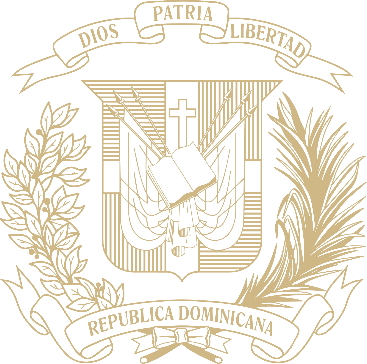 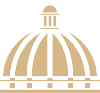 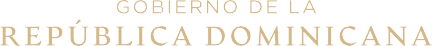 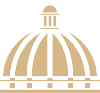 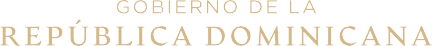 TABLA DE CONTENIDOSMemoria Anual 2023I. Resumen EjecutivoMemoria Anual 2023Fortalecimiento institucionalEl Ministerio de Cultura (MINC), con el propósito de mejorar la calidad y ampliar la oferta de sus servicios internos para el sector público y privado, ha llevado a cabo un total de 8 iniciativas. Estas tienen como objetivos la creación de herramientas para la presentación de proyectos culturales por parte de las Asociaciones Sin Fines de Lucro (ASFL) y diversos gestores culturales, a través de un programa de fortalecimiento y capacitaciones; facilitar el acceso al financiamiento de proyectos a través de mecenas y; establecer un sistema nacional de estadísticas a mediante la creación de un directorio de establecimiento de empresas culturales y creativas, el fortalecimiento de los registros administrativos y la implementación de una encuesta de consumo cultural.  Difusión de la culturaCon miras de difundir nuestra cultura dominicana y con ello lograr la preservación y valorización de las diferentes expresiones artísticas y tradiciones culturales de una comunidad, así como contribuir al desarrollo económico del país a través de la atracción turística mediante los diferentes eventos de manifestación cultural, el Ministerio de Cultura durante el período enero-diciembre del año 2023, ha realizado esfuerzos a través de la consecución de diversas acciones e iniciativas. Con una inversión de RD$275,871,880.07 se logró impactar a una población de aproximadamente 346, 024 personas distribuidas en el Distrito Nacional, Santo Domingo, Independencia, La Vega, El Seibo, Santiago, Dajabón, Valverde, Sánchez Ramírez y San Cristóbal representadas por jóvenes y adultos a través de iniciativas como el Desfile Nacional de Carnaval,  el XI Festival Internacional de Teatro, la XXX Bienal Nacional de Artes Visuales, Premios Anuales del Carnaval Dominicano, Premio Internacional Pedro Henríquez Ureña, Premio Nacional Feria del Libro Eduardo León Jimenes 2023, Premio Nacional de Artesanías, las exposiciones en la Galería Ramón Oviedo, y el fomento de la Diáspora a través de Cultura Dominicana en el Exterior. Conservación y Salvaguarda del Patrimonio Material e InmaterialCon aras de conservar y salvaguardar el Patrimonio Material e Inmaterial, el Ministerio de Cultura realizó diversos proyectos de infraestructura física para la restauración de bienes, muebles, fotografías, obras de artes, murales entre otros que conforman el patrimonio cultural del país. En ese sentido, se realizó la restauración y encuadernación de carátulas de 131 libros privados, 13 libros y 6 bienes muebles del Museo de la Familia Dominicana del siglo XIX (Casa de Tostado); 6 documentos privados; 1 obra de arte del Palacio Nacional; 1 escultura del Museo del Hombre Dominicano; 2 obras de arte del MINC; 2 murales de José Vela Zanetti (Palacio de Justicia Ciudad Nueva). En ese mismo orden, como parte de un plan de infraestructura cultural, en el período enero-diciembre del año 2023 se ha continuado con las diferentes obras de restauraciones y remozamientos de espacios y oficinas culturales, con el objetivo de otorgar al ciudadano dominicano y extranjero espacios físicos en condiciones favorables para su disfrute. En ese sentido, el Ministerio de Cultura ha realizado inversiones que ascienden a un monto de RD$33,515,302.60, destinado a 7 proyectos/intervenciones culturales que se encuentran en ejecución, desglosados de la siguiente manera: Impermeabilización de techo y climatización en el Palacio de Bellas Artes en Santo DomingoTraslado y habilitación de oficinas del Centro Nacional de Conservación de Obras de Arte y Documentos (CENACOD)Reparación de la Escuela de Bellas Artes (EBAS) en SantiagoAlmacén Gobernación Plaza de la CulturaReadecuación Dirección General de Patrimonio SubacuáticoHabilitación Patio Sagrado Museo del Hombre Dominicano (MHD)Reparación de techos talleres CENTRO NACIONAL DE ARTESANÍA (CENADARTE)Fomento y Desarrollo de Industrias Culturales y CreativasEn el año 2023, el Ministerio de Cultura, en su interés de dar cumplimiento al Eje 4, que busca fomentar y desarrollar las Industrias Culturales y Creativas, ha ejecutado acciones con el objetivo de potencializar la productividad, comercialización y conocimiento del sector cultural y con ello dinamizar la economía naranja como parte de un sector productivo importante del país. Durante el año 2023, se ejecutaron 11 iniciativas para el fomento y desarrollo de las industrias culturales y creativas, donde se logró impactar una población de 5,500 personas distribuidas en Santo Domingo y La Romana con una inversión de RD$ $8,990,800.00Fortalecimiento del Sistema de Formación Artística EspecializadaEl Ministerio de Cultura, en su interés por llevar a cabo acciones concretas en cumplimiento del Eje 5, Fortalecimiento del Sistema de Formación Artística Especializada, ha diseñado y ejecutado 15 actividades. Entre ellas, se destaca el Fondo para la Formación y Difusión Artística y Cultural, así como el Programa Berklee Santo Domingo. En el marco de estas actividades de formación, se logró beneficiar a un total de 6,512 niños, niñas, adolescentes y adultos, con una inversión de RD$10,360,000.00. Este monto se descentralizó en las siguientes provincias: Gran Santo Domingo, La Vega, La Altagracia, Azua, La Romana, San Pedro de Macorís, Moca, Valverde, Monte Plata, Jarabacoa, Independencia, El Seibo, Pedernales y Bahoruco.Por otro lado, como parte del fortalecimiento del sistema de enseñanza, se realizaron 2,123 donaciones de libros en el marco del programa Animación a la Lectura, así como para la implementación de una biblioteca en Nisibón, Higuey. Asimismo, en el marco de este programa se han realizado una serie de capacitaciones de fomento a la lectura que han beneficiado a un total de 300 personas. Logros gestión 2020-2023 En un esfuerzo conjunto entre el Ministerio de Cultura, la Oficina Nacional de Estadísticas, el Banco Central de la República Dominicana y organismos internacionales como la Organización de Estados Iberoamericanos (OEI) y la Comisión Económica para América Latina y el Caribe (CEPAL), avanzamos en la creación del sistema nacional de estadísticas culturales, un programa de iniciativas de levantamiento, procesamiento y análisis de datos del sector cultural. Dentro este programa se ha realizado lo siguiente: creación de la unidad de estadísticas institucional, levantamiento y plan de acción para el fortalecimiento de los registros administrativos institucionales (junto a la ONE), capacitaciones al personal del ministerio de cultura vinculado al levantamiento y procesamiento de datos, creación y lanzamiento del Plan Estadístico Sectorial 2023-2024 y tres misiones técnicas coordinadas con la CEPAL, junto a la OEI, para la puesta en marcha del directorio de oferentes de cultura, la encuesta nacional de consumo cultural y el plan de cierre de brechas para el relanzamiento sostenible de la Cuenta Satélite de CulturaPlan de rescate, restauración y conservación de nuestra infraestructura cultural, en busca de garantizar la existencia y accesibilidad en sus diversas instalaciones, tales como: escuelas de arte, museos, salas de espectáculos, centros culturales, entre otros. A la fecha se ha invertido más de RD$400 millones en la intervención de 26 espacios culturales tanto internos como para el disfrute de los ciudadanos. Dentro de estos proyectos, se destaca la inversión en la Plaza de la Cultura, en la cual se está ejecutando RD$56,015,472.75 en la rehabilitación y acondicionamiento de sus áreas verdes, iluminación, fuentes, creación de espacios de esparcimientos y de servicios como baños públicos. En el marco del relanzamiento de la plaza, fue realizada la habilitación del Museo del Hombre Dominicano; el cual había permanecido cerrado por un período de cuatro años. En esta intervención se ha invertido un monto total de RD$23,295,013.23 y desde su reapertura se han recibido un total de 4.650 visitantes.  De igual forma, la habilitación del Museo Nacional Historia y Geografía, el cual estuvo cerrado desde el año 2005, con una inversión de RD$20,673,594.18. Estas inversiones han permitido que, por primera vez en 17 años, todos los espacios de la plaza de la cultura estén abiertos para el disfrute del público.En materia de museos, los programas y proyectos que se han implementado desde esta gestión han generado cifras récord de asistencia, aumentando la cantidad de visitantes a los museos habilitados en el país, pasando de 592,637 el año 2018 a 895,208 en el año 2022, representando un incremento de un 51.6%.  Siendo importante resaltar que, a septiembre del 2022, previo a la reapertura de los museos, los números ya se elevaban en solo nueve meses a las cifras completas de años prepandémicos. Implementación del “Fondo para la Formación y Difusión Artística y Cultura”, un programa de apoyo al primer empleo de los egresados de escuelas de arte del sistema público. El objetivo es que estos egresados puedan ofrecer sus servicios docentes dentro del sistema de formación artística, generando una expansión de las capacidades de alcance de este en toda la geografía nacional. El proyecto piloto ejecutado en el segundo semestre del 2022 ha logrado impactar un total de 3,679 personas, para el cual 3,520 han sido estudiantes y 159 docentes contratados, donde dichas docencias fueron realizadas en las siguientes provincias: Santiago, San Juan de la Maguana, Barahona, La Romana, Santo Domingo Azua. El Directorio Creativo es una plataforma creada en el año 2022 que agrupa profesionales de la industria creativa y la innovación, con el objetivo de inspirar y promover el talento dominicano para convertirlos en agentes de cambio de la sociedad. Con el propósito de aumentar la cantidad de usuarios registrados en el Directorio Creativo, el Ministerio de Cultura ha puesto en marcha una serie de iniciativas en función de promocionar el mismo, dentro de estas están: visitas a escuelas de arte, colocación del Stand del directorio creativo los días del Congreso Naranja, colocación del Stand del directorio creativo en la Feria del Libro, colocación del Stand del directorio en día de talleres programados. Mediante estas acciones puntuales, se han registrado un total de 1,453 a diciembre del año 2023.  Institucionalización de los premios, se emitieron un total de nueve (9) decretos que formalizan las convocatorias a premios para diferentes disciplinas del ámbito cultural, tales como: literatura, artesanía, artes visuales, música, artes visuales, artes escénicas, carnaval. Esto fomentará la competitividad, el compromiso y la productividad de los profesionales, generando un impacto positivo en la dinamización de este sector.Formalización de la creación de la Dirección de Cultura en el Exterior mediante el Decreto 532-22 establecido con el objetivo de sustituir el Comisionado de Cultura en Nueva York. Este decreto busca institucionalizar la creación de oficinas en el extranjero y dotarlas de mecanismos que garanticen una gestión transparente y la fiscalización adecuada del uso de recursos. En el período enero-diciembre del año 2023, se realizaron 334 actividades culturales, que impactaron a 12,400 personas.Ejecución de la recién promulgada Ley de Mecenazgo, vigilando su cumplimiento y organización de sus mecanismos, de manera transparente y equitativa, de forma que todas las disciplinas artísticas se sientan representadas. Dentro de estas ejecutorias se encuentra: la aprobación de la estructura organizativa de la Dirección General de Mecenazgos, la conformación del Consejo Nacional de Mecenazgo, lanzamiento del Registro Nacional de Beneficiarios y la primera convocatoria de proyectos de interés cultural con 100 iniciativas reconocidas como de interés cultural.Implementación de los “Diálogos Culturales”, cuyo objetivo es conocer las necesidades e inquietudes de los gestores, líderes, y representantes del sector cultural a nivel nacional, con espacios de conversación abierta y plural con el objetivo de elaborar un diagnóstico participativo orientado a facilitar el diseño de políticas públicas efectivas que impacten las industrias creativas y culturales de todo el país. En el marco de esta iniciativa se han realizado 6 ediciones de los Diálogos Culturales con la participación de las provincias Santiago, Baní, Barahona, Samaná, María Trinidad Sánchez, Puerto Plata, La Romana, San Pedro de Macorís, Hato Mayor, El Seibo y La Altagracia, donde han participado más de 300 diferentes actores e instituciones (fundaciones, escuelas, muesos, bibliotecas, gestores y personas independientes) del quehacer cultural. Ejecución del primer Congreso Nacional para Industrias Creativas y Culturales, cuyo objetivo es fortalecer el ecosistema creativo de la República Dominicana, mediante la formación y capacitación de los creativos, dotándolos de las herramientas necesarias para emprender y hacer de su creatividad un negocio rentable. En esta primera edición se logró beneficiar un aproximado de 3,300 personas con una inversión de RD$8,800,000.00. El Festival Internacional de Teatro República Dominicana (FITE) es un evento cultural cuyo objetivo es promover el teatro dominicano y latinoamericano, así como el intercambio cultural entre diferentes países. Esta gran cita cultural, que se reanuda tras siete años de pausa, tiene lugar por primera vez fuera de la ciudad capital, con funciones en Santiago, San José de las Matas, Bonao y Santo Domingo. En esta edición 2023, se presentaron 35 obras teatrales, 17 nacionales y 18 internacionales, donde se contó con la participación de 9,315 personas, de los cuales el 59% fue representada por mujeres y el 41% por hombres. Del total de participantes, 6,350 visitantes provinieron de Santiago de Los Caballeros, 2,632 del Gran Santo Domingo y 333 personas de Monseñor Nouel, con una inversión de RD$22,000,0000.00.POLITICAS TRANSVERSALES DE LA EVALUACIÓN DE DESEMPEÑO INSTITUCIONAL (EDI)Política de Participación Social del Ministerio de CulturaEn busca de reconocer la participación como un derecho fundamental intrínsecamente relacionado con la cultura, se ha iniciado la formulación de una Política de Participación Social. Esta política tiene como objetivo definir y desarrollar pautas que permitan al Estado asegurar el ejercicio del derecho a la participación social en el ámbito del arte y la cultura. Además, busca fomentar la adopción de mecanismos y condiciones que faciliten la participación de la sociedad en la toma de decisiones relacionadas con la realización de los derechos de la comunidad, conforme a lo establecido en la Ley Estatutaria en Cultura 41-00 del 2000, que abarca todo el territorio nacional y a todos los actores del Sistema Nacional de Cultura.Política de Equidad de Género Mediante la Resolución Núm. 13-2023 fue modificada la estructura organizativa de las áreas transversales del Ministerio de Cultura y dentro de las modificaciones fue aprobada la creación de la División de Igualdad de Género. La actualización de la descripción del cargo y de funciones de la división, serán actualizadas en los manuales, Manual de Cargos Comunes Clasificados y Típicos y el Manual de Organización y Funciones del Ministerio de Cultura.Desde la división, fue creado el Comité de Transversalidad de Género, los miembros del comité fueron capacitados en el taller de Inducción del Comité. Además, fueron capacitados 24 colaboradores en el curso de Corresponsabilidad del Cuidado para la Sostenibilidad de la Vida.Se inauguró la Sala Amiga de Lactancia del Ministerio de Cultura por la ministra Milagros Germán y el viceministro Sr. Miguel Rodríguez Viñas y la Dra. Martha Nina del Ministerio de Salud Pública.Política de Cohesión Territorial En el marco de la política de Cohesión Territorial, durante el año 2023 se realizó una desagregación de los productos del Plan Operativo Anual a nivel regional. Adicionalmente, durante el levantamiento del POA 2024, se realizó una vinculación de las demandas establecidas en el Registro Único de Demandas Ciudadanas Territoriales (RUDCT) con los proyectos sometidos por las áreas sustantivas, delimitando además cada uno de los productos por el impacto territorial. En ese mismo orden, es importante resaltar la iniciativa ejecutadas desde el MINC, los Diálogos Culturales, que busca conocer las necesidades de los representantes y gestores culturales de las diferentes regiones del país. Actualmente se está llevando a cabo el levantamiento diagnóstico de dichas necesidades con el fin de vincularlas a las demandas registradas en el RUDCT y establecer acciones puntuales. Política de Sostenibilidad Se presentó formalmente la solicitud para incluirnos en el programa Gobierno Sostenible en 2024, aprovechando los beneficios adicionales disponibles este año. Se está impulsando activamente procesos de "compras verdes" en todas nuestras adquisiciones, contribuyendo así a la promoción de prácticas sostenibles en el ámbito de las compras institucionales.Adicionalmente se estableció con éxito la Unidad de Gestión Ambiental Sectorial (UGAS) como un comité, el mismo que está dirigido desde la unidad de Servicios Generales, por su vinculación al comité del Sistema de Seguridad y Salud en el Trabajo en la Administración Pública (SISTAP). Política de Derechos HumanosEn el contexto de la promoción y defensa de los Derechos Humanos, se ha desarrollado y consolidado una política institucional que busca garantizar el pleno respeto y cumplimiento de los principios fundamentales que protegen la dignidad y libertad de todas las personas. Este documento sirve como guía integral para orientar las acciones de la institución en consonancia con los principios universales de derechos humanos, abordando temáticas como la no discriminación, la igualdad de género, la libertad de expresión y otros aspectos fundamentales.Política de Gestión de Riesgo y Cambio Climático Desde el Ministerio de Cultura, nos encontramos en el proceso de elaboración de un plan de acción para el cumplimiento de los subindicadores a esta política transversal. Una de las primeras acciones a tomar en cuenta es la consolidación de una Unidad de Gestión de Riesgo y Cambio Climático, a los fines de contar con un personal técnico capacitado en implementar y desarrollar planes, programas y proyectos orientados a los objetivos delineados por la política. II. INFORMACIÓN INSTITUCIONALMemoria institucional 20232.1 Marco filosófico institucionalMisiónConducir el Sistema Nacional de Cultura, mediante la formulación y aplicación de políticas públicas, de manera eficiente, participativa, inclusiva y diversa, salvaguardando el patrimonio cultural, las manifestaciones creativas y los derechos culturalesVisiónSer una institución cohesionada, fortalecida, moderna, y eficaz que responda a los desafíos del desarrollo cultural sostenible a través de la participación de todos los sectores con iniciativas innovadoras y creativas que propicien la cultura como un ente de desarrollo.Valores•Transparencia•Compromiso•Respeto•Ética•Calidad en el servicio•Resiliencia•Innovación2.2 Base legalEl Ministerio de Cultura tiene como principal base y sustentación legal la Constitución de la República Dominicana, la Ley No. 41-00 que crea la Secretaría de Estado de Cultura (actualmente, Ministerio de Cultura), así como diversas leyes y decretos que se citan a continuación: Constitución de la República Dominicana;Leyes. -Ley No. 481-08 General de Archivos de la República Dominicana; Ley No.318, sobre el Patrimonio Cultural de la Nación; Ley No. 340-19, mediante la cual se establece el Régimen de Incentivo y Fomento del Mecenazgo Cultural en la República Dominicana;Ley No. 311 que crea la Dirección General de Bellas Artes; Ley No. 502-08 del Libro y Bibliotecas;Ley No. 108-10 para el Fomento de la Actividad Cinematográfica en La República Dominicana; Ley No. 318 que crea el Museo del Hombre Dominicano; Ley No. 1951 Comisión Nacional de Espectáculos Públicos y Radiofonía (CNEPR);Ley No. 94 que crea el Centro Nacional de artesanía (CENADARTE);Ley No. 580 que crea el Museo de las Casas Reales;Ley No. 200-04 sobre Libre Acceso a la Información Pública; Decretos:Decreto No. 370-11 que establece el Reglamento de Aplicación de la Ley No. 108-10, para el Fomento de la Actividad Cinematográfica en La República Dominicana; Decreto No. 212-97 que aprueba el Reglamento Orgánico del Teatro Nacional; Decreto No. 129-10 que establece el Reglamento para la Aplicación de la Ley General de Archivos de la República Dominicana;Decreto No. 343-99 que crea el Centro para Recuperación, Conservación y Difusión de la Música Dominicana, como organismo dependiente del Teatro Nacional;Decreto No. 301-05 que establece el Reglamento para el Funcionamiento y Organización de la Comisión Nacional de Espectáculos Públicos y Radiofonía;Decreto No. 289-99 que crea Oficina Nacional de Patrimonio Cultural SubacuáticoDecreto No. 4195 que crea el Reglamento de Aplicación de la Ley que crea la Oficina de Patrimonio Cultural de la Nación; Decreto No. 511-11 que crea el Reglamento de Aplicación de la Ley del Libro y Bibliotecas; Decreto No. 99-03 que integra la Comisión Nacional de la República Dominicana para la UNESCO;Decreto No.3-02 que crea la Dirección de Fomento y Desarrollo de la Artesanía Nacional (FODEARTE);Decreto No. 311-87 que crea el Reglamento Orgánico y Funcional del Museo de las Casas Reales;Decreto No. 1937 que crea el Centro de la Cultura de Santiago;Decreto No. 290-92 que crea e integra el Patronato Faro a Colón, que se encarga de velar por el mantenimiento, vigilancia y seguridad del monumento, así como de elaborar el reglamento administrativo, el presupuesto de gastos y el manual de operaciones;Decreto No. 289-89 que integra el Patronato Rector de la Galería de Arte Moderno (hoy Museo de Arte Moderno);Decreto No. 45-86 que crea el Centro Interamericano de Restauración y Microfilmación de documentos, libros y fotografía (CENTROMIDCA) hoy denominado Centro Nacional de Conservación de Obras de Arte y Documentos (CENACOD); Decreto No. 220-93 que denomina "Patronato de la Ciudad Colonial de Santo Domingo", a la Comisión Dominicana Permanente para la Celebración del Quinto Centenario del Descubrimiento y Evangelización de América;Decreto No. 296-93 que crea el Reglamento Orgánico y Funcional del Patronato de la Ciudad Colonial de Santo Domingo; Decreto No.73-94 que crea e integra el Patronato del Teatro del Cibao;Decreto No. 475-97 que aprueba el Reglamento Interno de la Gobernaci6n de la Plaza de la Cultura “Juan Pablo Duarte”;Decreto No. 243-02 que crea la Editora Nacional dependiente de la Secretaría de Estado de Cultura;Decreto No. 602-02 que crea e integra la Comisión Nacional de Carnaval;Decreto No. 56-10 que cambia la denominaci6n de las Secretarías de Estado por el de Ministerios;Decreto No. 130-05 que aprueba el Reglamento de la Ley General de Libre Acceso a la Información Pública; Decreto 558-21 que recoge el Reglamento de la Ley de Mecenazgo Cultural en la República Dominicana;Principales funcionariosMilagros GermánMinistra de CulturaYeltsin D. Sánchez MorenoDirector de Gabinete Ministerial José Modesto Yovani Cruz DuránViceministerio de Creatividad y Formación ArtísticaYamall Nasser Michelén Stefan Viceministerio de Patrimonio CulturalRamón Pastor De Moya RodríguezViceministerio de Identidad Cultural y CiudadaníaJosé Luis PérezViceministerio de Desarrollo, Innovación e Investigación CulturalFernando Antonio CruzViceministerio para la Descentralización y Coordinación Territorial2.3 Estructura organizativaOrganigrama EstructuralPara consultar el organigrama, hacer control + click izquierdo en la imagen     debajo: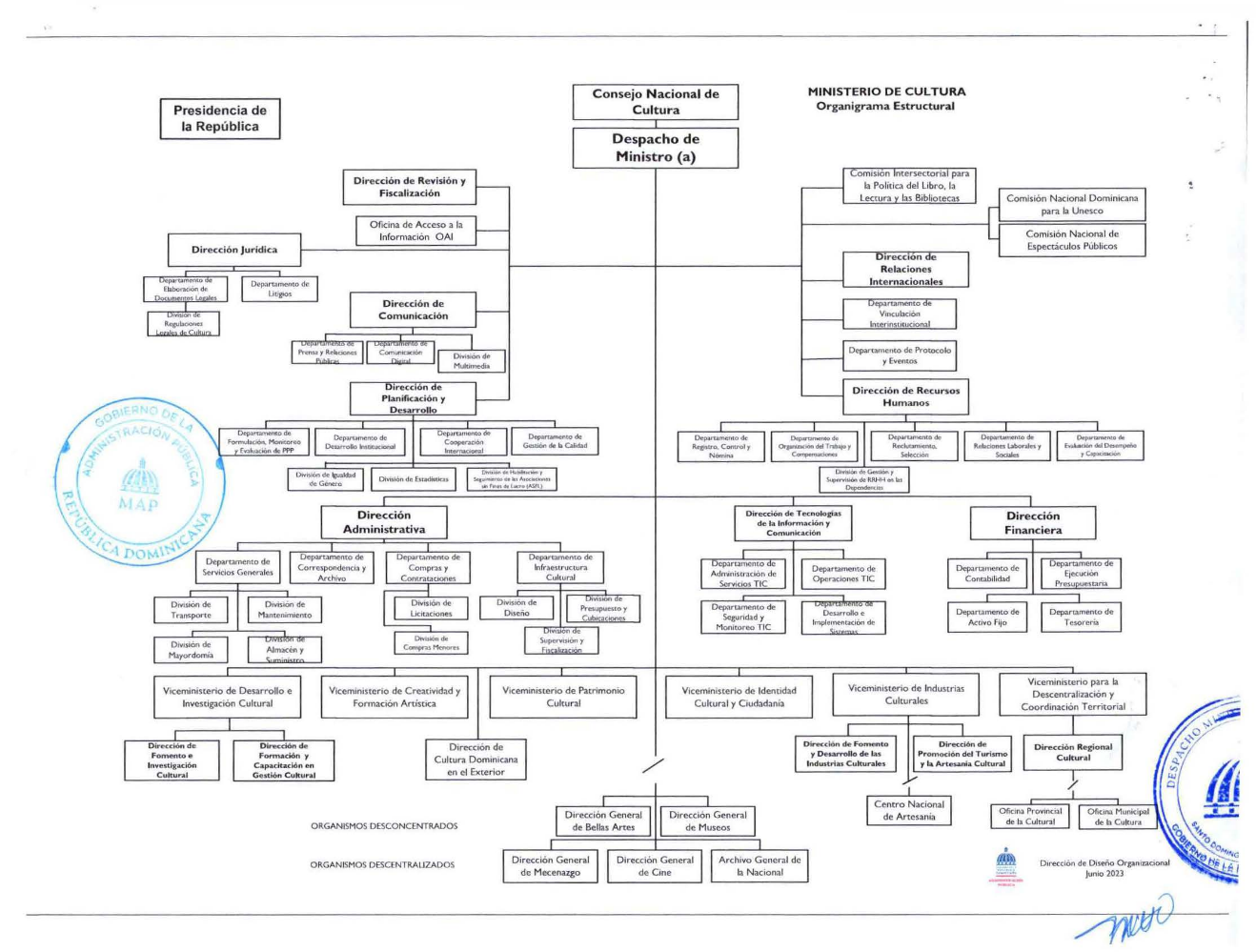 2.4 Planificación estratégica institucionalAl concluir tanto con el diagnóstico institucional, como con la revisión de nuestro marco estratégico y con el establecimiento de nuestros compromisos internos y externos para con nuestros usuarios, se llevó a cabo también la revisión de la estrategia que se había definido para el cuatrienio anterior. Dando como resultado, el establecimiento de una nueva estrategia para este periodo 2021-2024.Dicha estrategia está conformada esencialmente por Ejes, los cuales son las grandes las líneas de intervención a nivel estratégico, y por Objetivos Estratégicos, que constituyen los logros que se desean alcanzar en un plazo determinado; Ejes y Objetivos que, en conjunto, trazan la ruta a seguir por la institución en los próximos 4 años. Ejes EstratégicosEl Plan Estratégico Institucional 2021-2024 del MINC se compone de 5 grandes ejes o focos de acción bajo los cuales se han de agrupar todas las iniciativas estratégicas a ejecutar cada año, recopiladas en el Plan Operativo Anual (POA), y que, a su vez, estarán alineadas a los Objetivos Estratégicos que correspondan en cada caso para cada eje. A continuación, se detalla en qué consiste cada uno de los cinco ejes:Fortalecimiento InstitucionalEste foco ha sido concebido para establecer iniciativas que vayan acorde con seguir contribuyendo con la consolidación del Sistema Nacional de Cultura, con el posicionamiento y empoderamiento del Ministerio de Cultura como actor clave dentro del mismo, y en la modernización y la transparencia dentro del Estado, mediante el fortalecimiento de los sistemas de calidad, recursos humanos y de la infraestructura tecnológica en la institución.Difusión de la CulturaEste programa persigue continuar con la promoción y robustecimiento de las diversas prácticas y manifestaciones culturales que forman parte de la Cultura de nuestra nación; pretendiendo así fomentar el arraigo a nuestras raíces, no sólo a lo amplio de todo el territorio sino también en nuestra diáspora a nivel global.Conservación y Salvaguarda del Patrimonio Material e InmaterialEste eje consiste en promover que se vele por la preservación de nuestro patrimonio cultural mueble, por la puesta en valor de nuestro patrimonio cultural inmueble y por la salvaguarda de nuestro patrimonio cultural inmaterial.Fomento y Desarrollo de Industrias Culturales y CreativasEn tanto que, como parte de la visión de las autoridades y el esfuerzo de cambiar la percepción de que invertir en la cultura es una inversión sin retorno, se ha definido este cuarto eje. El mismo se basa en fomentar el sector de las industrias culturales y creativas en el país con iniciativas y políticas, que permitan que sea valorado el impulso que da a la economía el conjunto de actividades propias de este sector.Fortalecimiento del Sistema de Formación ArtísticaEste eje tiene por norte alcanzar el robustecimiento de los sistemas de formación artística que son administrados por este Ministerio de Cultura, es decir, tanto el Sistema Especializado (Bellas Artes), como el Sistema de Escuelas Libres. Además, busca que sea ampliada la oferta de materias y disciplinas artísticas a nivel medio y básico en todas las escuelas a nivel nacional. En la siguiente tabla se muestran concretamente los ejes y objetivos estratégicos que regirán el accionar de este Ministerio de Cultura durante el periodo 2021-2024:III. RESULTADOS MISIONALESMemoria institucional 20233.1 Información cuantitativa, cualitativa e indicadores de procesos MisionalesFortalecimiento InstitucionalEl Ministerio de Cultura (MINC), con el propósito de mejorar la calidad y ampliar la oferta de sus servicios internos para el sector público y privado, ha llevado a cabo un total de 8 iniciativas. Estas tienen como objetivos la creación de herramientas para la presentación de proyectos culturales por parte de las Asociaciones Sin Fines de Lucro (ASFL) y diversos gestores culturales, a través de un programa de fortalecimiento y capacitaciones; facilitar el acceso al financiamiento de proyectos a través de mecenas y; establecer un sistema nacional de estadísticas mediante la creación de un directorio de establecimiento de empresas culturales y creativas, el fortalecimiento de los registros administrativos y la implementación de una encuesta de consumo cultural.  En ese orden, como parte del fortalecimiento institucional, en el marco de la reciente designación del director general de Mecenazgo a través del Decreto núm. 31-23 de fecha 8 de febrero del 2023, se ha puesto en marcha una jornada de socialización para divulgar y dar a conocer la ley 340-19 y su reglamento. En ese sentido, se puso en implementación el conversatorio y la campaña digital “Conoce Mecenazgo”, donde se han realizado 9 encuentros para la difusión de la Ley 340-19, en las provincias Santo Domingo, Baní, San Juan de la Maguana, Hato Mayor del Rey y Santiago. Asimismo, a través de un programa de fortalecimiento de capacidades y conocimientos, se realizó el taller “Formulando mi proyecto de interés cultural”, donde participaron más de 50 gestores culturales. Por otro lado, se constituyó el Registro Nacional de Beneficiarios, para el cual a la fecha se han inscrito más de 200 gestores culturales.  Además, se aperturó la primera convocatoria especial de proyectos culturales 2023, donde gestores, artistas, Asociaciones Sin Fines de Lucro y MiPymes de todas partes del país sometieron 127 proyectos culturales, abarcando los distintos sectores y subsectores del área cultural. De estos proyectos sometidos, el Consejo de Mecenazgo entregó la certificación de los 100 proyectos de las distintas categorías culturales y de distintas partes del país, la cual permitirá a los gestores iniciar la búsqueda de financiamiento para la ejecución de sus proyectosSistema de Estadísticas Culturales En aras de consolidar un sistema de datos estadísticos del sector cultural y en avance a la creación de la cuenta satélite, en el año 2023, el Ministerio de Cultura en colaboración con el Banco Central de la República, la Organización de Estados Iberoamericanos (OEI) y la Comisión Económica para América Latina y el Caribe (CEPAL) coordinó dos misiones con consultores técnicos para el levantamiento del Directorio de Establecimientos de Empresas Culturales y la encuesta de consumo cultural. En el marco de estas misiones técnicas y estratégicas, se concretizaron metodologías de trabajo y de intervención. Asimismo, se consensuó el marco muestral para la encuesta de consumo, misma que iniciará en marzo del próximo año. Sobre el Programa de Fortalecimiento de las ASFLEste programa es un trabajo realizado por las asociaciones sin fines de lucro es de gran importancia para el fortalecimiento y desarrollo de la sociedad, al favorecer la realización de programas y/o proyectos de interés público; propiciando la participación de la ciudadanía en la construcción y crecimiento de la sociedad dominicana. Las actividades de estas asociaciones trascienden con frecuencia creciente el ámbito del accionar posible para el sector público, estableciendo vínculos tanto con asociaciones similares a nivel local y en otros países, así como con instituciones públicas y organismos internacionales. Las asociaciones sin fines de lucro son un aliado clave para el desarrollo y la puesta en marcha en las comunidades de políticas públicas efectivas en beneficio del sector cultural nacional. Actualmente en el Ministerio de Cultura contamos con ochenta y cuatro (84) asociaciones habilitadas de las cuales 10 fueron habilitadas en este primer semestre del presente año y cincuenta y ocho (58) cuentan con asignación de fondos para este ejercicio presupuestario 2023, incorporando 16 nuevas asociaciones en relación con el ejercicio 2022.  Esto se traduce en una mayor inversión por parte del Estado dominicano, apostando a un ejercicio más participativo y equitativo para nuestras asociaciones.Con el propósito de fortalecer a las ASFL habilitadas, en el mes de febrero el Ministerio de Cultura lanza el Programa de Fortalecimiento de las Asociaciones Sin Fines de Lucro (ASFL) Culturales, afianzando su rol como promotoras de los valores democráticos en la sociedad, el reconocimiento y la integración de la diversidad cultural. Este programa está cimentado bajo un conjunto de acciones integradas, orientadas a la capacitación sostenibilidad y mejora continua de las ASFL, mediante el acompañamiento para su desarrollo y cumplimiento de los objetivos de contribución social, cultural y artística en el país.  Este programa incluye además el fortalecimiento de las capacidades internas del ministerio, a través de la capacitación de su personal y la sistematización de los procesos de acompañamiento, monitoreo y supervisión de las asociaciones habilitadas. Asimismo, se persigue crear espacios de información, formación e intercambio de experiencias entre las asociaciones.En este primer acto, encabezado por la Ministra de Cultura, Milagros German, los representantes de ASFL recibieron el taller de “formulación de proyectos culturales” asimismo, conocieron los detalles de este ambicioso programa para su desarrollo integral.  En el evento se contó con la presencia de un 70% de las asociaciones convocadas, con una inversión aproximada de ciento treinta mil pesos RD$130,000.00.En el marco de dicho programa se han realizado más de treinta y cinco (35) de visitas de acompañamiento, diferentes talleres y encuentros virtuales con dichas organizaciones. Dentro de las cuales están: un (1) taller de formulación de proyectos, dos (2) talleres virtuales de rendición de cuentas, en colaboración con la Dirección de Análisis Presupuestario de la Cámara de Cuentas de la República Dominicana (CCRD), un (1) taller de alineación sectorial (Cultura Para el cambio), una (1) charla sobre la Ley 340-19 de Mecenazgo y tres (3) mesas de ayuda entre presenciales y virtuales para la presentación de las solicitudes de subvención, donde las asociaciones que ya habían iniciado el proceso de formulación pudieran venir con inquietudes puntuales y recibir la asistencia oportuna.Difusión de la CulturaCon miras de difundir nuestra cultura dominicana y con ello lograr la preservación y valorización de las diferentes expresiones artísticas y tradiciones culturales de una comunidad, así como contribuir al desarrollo económico del país a través de la atracción turística mediante los diferentes eventos de manifestación cultural, el Ministerio de Cultura durante el período enero-diciembre del año 2023, ha realizado esfuerzos a través de la consecución de diversas acciones e iniciativas. Con una inversión de RD$275,871,880.07 se logró impactar a una población de aproximadamente 346, 024 personas distribuidas en el Distrito Nacional, Santo Domingo, Independencia, La Vega, El Seibo, Santiago, Dajabón, Valverde, Sánchez Ramírez y San Cristóbal representadas por jóvenes y adultos a través de iniciativas como el Desfile Nacional de Carnaval,  el XI Festival Internacional de Teatro, la XXX Bienal Nacional de Artes Visuales, Premios Anuales del Carnaval Dominicano, Premio Internacional Pedro Henríquez Ureña, Premio Nacional Feria del Libro Eduardo León Jimenes 2023, Premio Nacional de Artesanías, las exposiciones en la Galería Ramón Oviedo, y el fomento de la Diáspora a través de Cultura Dominicana en el Exterior.Diálogos Culturales El Ministerio de Cultura en aras de construir políticas públicas para el fomento de la cultura a partir de las necesidades reales y en diferentes contextos en el ámbito nacional, mediante la participación de los artistas, líderes y gestores culturales, ha desarrollado el proyecto Diálogos Culturales 2023.Esta, es una iniciativa que permite conocer las necesidades e inquietudes de los gestores, líderes, y representantes del sector cultural a nivel nacional, con espacios de conversación abierta y plural con el objetivo de elaborar un diagnóstico participativo orientado a facilitar el diseño de políticas públicas efectivas que impacten las industrias creativas y culturales de todo el país.En el período comprendido entre enero a diciembre del año 2023, se han realizado 6 ediciones de los Diálogos Culturales con la participación de las provincias Santiago, Baní, Barahona, Samaná, María Trinidad Sánchez, Puerto Plata, La Romana, San Pedro de Macorís, Hato Mayor, El Seibo y La Altagracia, donde han participado más de 300 diferentes actores e instituciones (fundaciones, escuelas, muesos, bibliotecas, gestores y personas independientes) del quehacer cultural. XXX Bienal de Artes Visuales 2023 El objetivo de la Bienal es promover el desarrollo de las artes visuales en el país, así como dar a conocer las obras de los artistas dominicanos a nivel internacional. Cada dos años, la Bienal reúne a los mejores artistas visuales del país con el fin de brindar la oportunidad a que artistas dominicanos muestren su trabajo y para que el público dominicano conozca las últimas tendencias en el arte contemporáneo. En la XXX Bienal Nacional de Artes Visuales, celebrada en este año 2023, se seleccionaron 148 obras de un total de 718 registradas por 388 artistas. Las obras incluyen 58 pinturas, 6 cerámicas, 3 acciones plásticas, 25 instalaciones, 1 obra de medios mixtos, 3 videos, 1 obra gráfica, 11 esculturas, 17 fotografías y 23 dibujos. Con una inversión de RD$14,042,441.00, un total de 109, 989 tuvieron la oportunidad de disfrutar de las obras exhibidas en el evento. Feria Internacional del Libro (FIL) 2023La Feria Internacional del Libro (FIL) es un evento cultural que se celebra anualmente en el país. Su objetivo es promover la lectura y la cultura a través de la exposición y venta de libros, la realización de actividades culturales y la promoción del intercambio cultural entre diferentes países.En esta edición 2023, la FIL se celebró bajo el lema “Para todo hay un libro”. Con una inversión de aproximadamente RD$171,000,000.00, se impactó una población de 204,302, se obtuvo más de 50 millones de pesos en ventas de libros en los 89 puestos de librerías y casas editoras. Asimismo, se realizaron 17 actividades culturales, con una participación total de 389 personas, desglosadas en el cuadro debajo: Cuadro 1. Cantidad de personas participantes por tipo de actividad FIL 2024 Festival Internacional de Teatro (FITE) 2023 El Festival Internacional de Teatro República Dominicana (FITE) es un evento cultural cuyo objetivo es promover el teatro dominicano y latinoamericano, así como el intercambio cultural entre diferentes países. Este evento, ofrece una amplia variedad de obras de teatro, desde clásicos hasta obras contemporáneas.Esta gran cita cultural, que se reanuda tras siete años de pausa, tiene lugar por primera vez fuera de la ciudad capital, con funciones en Santiago, San José de las Matas, Bonao y Santo Domingo. En esta edición 2023, se presentaron 35 obras teatrales, 17 nacionales y 18 internacionales, donde se contó con la participación de 9,315 personas, de los cuales el 59% fue representada por mujeres y el 41% por hombres. Del total de participantes, 6,350 visitantes provinieron de Santiago de Los Caballeros, 2,632 del Gran Santo Domingo y 333 personas de Monseñor Nouel, con una inversión de RD$22,000,0000.00.Desfile Nacional del Carnaval 2023En el período enero-junio, el Ministerio de Cultura celebró como cada año, el Gran Desfile Nacional de Carnaval 2023. El carnaval es una celebración que refleja la diversidad cultural y la creatividad del pueblo. Con una inversión de RD$44,000,000.00, se llevó a cabo esta celebración, la cual tuvo lugar en el Malecón de Santo Domingo, con la participación de más de 12,000 espectadores, donde el 53% fue representado por hombres y el 47% por mujeres. Asimismo, fue representada por 18 diferentes países, dentro de ellos estuvieron presentes Canadá, Chile, Argentina, Estados Unidos, Francia, Alemania, Marruecos, China, Suiza, Japón, India, Países Bajos, Reino Unido, Jamaica, entre otros.  En cuanto a la participación de artistas nacionales, se contó con la participación de 151 comparsas, representadas por 3, 244 artistas, distribuidos en 18 provincias.Gráfico 1. Top 10 provincias representadas por comparsasFuente: Dirección de Planificación y DesarrolloDentro de la participación del público en las redes sociales en el Desfile Nacional de Carnaval 2023 se distribuye de la siguiente manera: Twitter con una participación de 878 reproducciones, un total de 3,201 impresiones y una ratio de reproducción de 29.06.YouTube con una participación de 19,928 visualizaciones emitidas en 3 semanas.Instagram con una participación de 53,869 reproducciones, un alcance de 1,198,153 y una ratio de reproducción de 4.50.Premios Premios Nacionales de Artesanías 2023El Premio Nacional de Artesanía es una distinción que otorga el Ministerio de Cultura a la creatividad y dedicación artística de los artesanos dominicanos, como cultores de la identidad nacional. Mediante este reconocimiento, se busca premiar la singularidad y la innovación en la producción artesanal como medio para mejorar la calidad de los productos y servicios de la pequeña y mediana empresa artesanal, y, de esa manera, acceder a más y mejores canales de comercialización.En este período enero-junio 2023, con una inversión de RD$475,000.00 se realizó la entrega de los premios correspondiente a la convocatoria del año 2022, donde fueron galardonados 8 artistas con una dotación económica y un certificado de participación. Premio Anual de Historia José Gabriel García 202El Premio Anual de Historia José Gabriel García es un premio literario que se a la mejor obra inédita de historia. El premio está dotado con RD$500,000.00 (quinientos mil pesos dominicanos) y la publicación de la obra por el Ministerio de Cultura de la República Dominicana, a través de la Editora Nacional. En este año fue entregado el premio al historiador Welnel Darío Feliz. Premio Internacional Pedro Henríquez UreñaEs un premio literario dominicano que se otorga por la distinción a la productividad literaria, la crítica y la creación del pensamiento en la obra de toda una vida de un escritor. Luego de siete años sin haber sido celebrado, fue relanzado con el objetivo de incentivar la crítica literaria y el pensamiento humanístico. Con una dotación US$25,000.000 y un diploma acreditativo, fueron galardonados el señor Sergio Ramírez y Gioconda Belli.Premio Nacional Feria del Libro Eduardo León Jimenes 2023El Premio Nacional Feria del Libro Eduardo León Jimenes 2023, tiene el propósito de divulgar el valor de los libros de los autores nacionales, proyectando su quehacer intelectual y literario desde un escenario de significativa trascendencia como la Feria Internacional del Libro de Santo Domingo, el principal evento cultural de la República Dominicana. El premio fue entregado al escritor, poeta, ensayista, profesor, articulista y diplomático Pedro Vergés, quien recibió una dotación de un RD$1,000,000.00 y un certificado acreditativo como reconocimiento. DiásporaEl Ministerio de Cultura a través de la Dirección de Cultura Dominicana en el Exterior tiene como objetivo desarrollar las acciones de la diáspora en materia cultural y artística para preservar, promocionar y enriquecer la identidad cultural del país entre los miembros de la diáspora, así como hacia la contribución al panorama cultural y artístico en el país. En el período enero-diciembre del año 2023, se realizaron 334 actividades culturales, que impactaron a 12,400 personas. En el marco de las actividades para la difusión y fomento de las expresiones culturales del dominicano residentes en el exterior, durante el período enero –diciembre del año 2023, se han llevado a cabo una serie de actividades dentro de las cuales cabe resaltar el Dominicana Libro & Culture Festival 2023, el cual tuvo como objetivo promover la cultura dominicana en el exterior, así como fomentar el intercambio cultural entre la República Dominicana y Estados Unidos. El evento contó con una amplia programación que incluyó presentaciones de libros, conferencias, talleres, conciertos, y actividades para niños y jóvenes. Algunos de los temas que se abordaron en el festival fueron literatura dominicana; artes visuales; música; danza; teatro; cine; historia y cultura popular. A través de esta iniciativa se contó con 3,500, visitantes, dentro de los cuales 660 eran niños, se presentaron 30 libros y editores y 100 escritores de la diáspora Internacional.Gala MagnificusEs un elogio a la voz y el regocijo por lo alcanzado en los 7 años de existencia del Programa Coral “Canta y Toca”. Esta Gala se llevó a cabo en la Sala Carlos Piantini del Teatro Nacional Eduardo Brito, el 23 de mayo del 2023, donde asistieron unas 850 personas representado por una inversión de RD$240,000.00Exposiciones Galería Ramón OviedoLa Galería Ramón Oviedo es un espacio para impulsar el arte y la cultura con el propósito de proyectar el talento y la creatividad de los artistas plásticos nacionales y extranjeros. Durante el período enero-diciembre del año 2023, se colocaron un total de tres exposiciones en la Galería Ramón Oviedo, donde se exhibieron 147 obras de 4 artistas visuales dominicanos. Durante estas exposiciones se llevaron a cabo talleres didácticos, visitas guiadas, conversatorios/paneles y actividades creativas con los niños, donde a diciembre del año 2023 se han beneficiado un total de 750 personas, con una inversión de aproximadamente RD$1,500,000.00. La primera fue titulada ‘Jorge Noceda Sánchez, su imaginario surreal’ conformada por 40 obras de este destacado artista de gran trayectoria a nivel internacional. La segunda exposición realizada nombrada como “Seres y Fantasías”, representadas por los artistas Omar Molina y Kelvin Naar.  La tercera exposición denominada como “Pineda Gráfico” con la exhibición de 80 obras del artista Jorge Pineda.  Conservación y Salvaguarda del Patrimonio Material e InmaterialCon aras de conservar y salvaguardar el Patrimonio Material e Inmaterial, el Ministerio de Cultura realizó diversos proyectos de infraestructura física para la restauración de bienes, muebles, fotografías, obras de artes, murales entre otros que conforman el patrimonio cultural del país. En ese sentido, se realizó la restauración y encuadernación de carátulas de 131 libros privados, 13 libros y 6 bienes muebles del Museo de la Familia Dominicana del siglo XIX (Casa de Tostado); 6 documentos privados; 1 obra de arte del Palacio Nacional; 1 escultura del Museo del Hombre Dominicano; 2 obras de arte del MINC; 2 murales de José Vela Zanetti (Palacio de Justicia Ciudad Nueva). En ese mismo orden, como parte de un plan de infraestructura cultural, en el año 2023 se ha continuado con las diferentes obras de restauraciones y remozamientos de espacios y oficinas culturales, con el objetivo de otorgar al ciudadano dominicano y extranjero espacios físicos en condiciones favorables para su disfrute. En ese sentido, el Ministerio de Cultura ha realizado inversiones que ascienden a un monto de RD$33,515,302.60 destinado a 7 proyectos/intervenciones culturales que se encuentran en ejecución. Estos proyectos son: impermeabilización de techo y climatización en el Palacio de Bellas Artes en Santo Domingo; traslado y habilitación de oficinas del Centro Nacional de Conservación de Obras de Arte y Documentos (CENACOD); traslado y habilitación de oficinas del Centro Nacional de Conservación de Obras de Arte y Documentos (CENACOD); reparación de la Escuela de Bellas Artes (EBAS) en Santiago; almacén Gobernación Plaza de la Cultura; readecuación Dirección General de Patrimonio Subacuático; habilitación Patio Sagrado MHD y la reparación de techos de los talleres del Centro Nacional de Artesanía (CENADARTE).Asimismo, se realizó la entrega de piezas antiguas recuperadas fuera del país al Museo del Hombre Dominicano. El Ministerio de Cultura a través del viceministerio de Patrimonio Cultural, hizo entrega formal a la dirección del Museo del Hombre Dominicano (MHD) de una selección de piezas antiguas que fueron sacadas del país y recuperadas en Puerto Rico.Durante el período comprendido entre enero y diciembre del año 2023, el Ministerio de Cultura, a través del Centro de Inventario de Bienes Culturales, ha llevado a cabo una serie de importantes acciones para preservar y promover nuestro patrimonio cultural, que ha beneficiado un total de 549 personas entre ellas estudiantes, profesionales, arquitectos y público en general. Entre estas destacadas acciones se encuentran:Atención de usuarios: El Centro ha brindado una atención dedicada y especializada a los usuarios, ofreciendo asesoramiento e información sobre los bienes culturales.Escaneo y digitalización de 1,224 informaciones: Con el objetivo de preservar de manera digital una gran variedad de materiales culturales, se han realizado escaneos y digitalizaciones de planos, CD, folletos, libros, y otro tipo de información cultural, alcanzando un total de 1,224 elementos.Organización y registro de 1,254 hojas de planos arqueológicos y arquitectónicos: Para facilitar el acceso y la gestión eficiente de estos importantes documentos, se ha llevado a cabo una minuciosa tarea de organización y registro de 1,254 hojas de planos arqueológicos y arquitectónicos.Carga de tres documentos a la plataforma virtual: Como parte de los esfuerzos por adaptarse a las nuevas tecnologías, se han cargado tres documentos relevantes en la plataforma virtual de la institución, permitiendo un acceso más amplio y cómodo para los usuarios.Ingreso de 998 fichas de inventario de bienes muebles del Museo de las Casas Reales: Con el fin de fortalecer y mantener actualizado el inventario de los bienes muebles del Museo de las Casas Reales, se han ingresado un total de 998 fichas detalladas que permiten un seguimiento preciso de cada pieza.Actualización del registro y catálogo de 150 bienes muebles de las colecciones del Museo de las Casas Reales: Reconociendo la importancia de mantener un registro actualizado y un catálogo detallado de las colecciones, se ha llevado a cabo una minuciosa actualización de 150 bienes muebles, garantizando su correcta identificación y descripción.Actualización de las fichas de inventario para bienes muebles e inmuebles: Como parte de un proceso continuo de mejora, se ha realizado una actualización exhaustiva de las fichas de inventario tanto para los bienes muebles como para los inmuebles, asegurando que la información esté completa y precisa.Digitalización de 2,267 nuevas fichas de inventario del Museo de las Casas Reales: Con el objetivo de facilitar la gestión y preservación de las colecciones del Museo de las Casas Reales, se ha llevado a cabo la digitalización de 2,267 nuevas fichas de inventario, permitiendo un acceso rápido y eficiente a la información relacionada con estos valiosos bienes culturales.Estas acciones realizadas por el Ministerio de Cultura y su Centro de Inventario de Bienes Culturales reflejan el compromiso y la dedicación en la protección, preservación y difusión de nuestro rico patrimonio cultural, asegurando su legado para las generaciones presentes y futuras.Fomento y Desarrollo de Industrias Culturales y CreativasEn el año 2023, el Ministerio de Cultura, en su interés de dar cumplimiento al Eje 4, que busca fomentar y desarrollar las Industrias Culturales y Creativas, ha ejecutado acciones con el objetivo de potencializar la productividad, comercialización y conocimiento del sector cultural y con ello dinamizar la economía naranja como parte de un sector productivo importante del país. Durante el año 2023, se ejecutaron 11 iniciativas para el fomento y desarrollo de las industrias culturales y creativas, donde se logró impactar una población de 5,500 personas distribuidas en Santo Domingo y La Romana con una inversión de RD$ $8,990,800.00Feria Nacional de ArtesaníaEn el año 2023, se celebró la Feria Nacional de Artesanías 2022 en el marco del primer Congreso Nacional de Industrias Creativas RD Naranja 2023. La Feria Nacional de Artesanías es un evento diseñado para promover y comercializar los productos y servicios que ofrece la pyme artesanal dominicana. En esta feria participaron un total de 73 artesanos. Según encuesta realizada a los artesanos, el 56% de los encuestados indicaron tener una presencia promedio de 250 personas en su stand de artesanías y consideraron que los beneficios obtenidos en la feria fueron muy buenos.Congreso Nacional de Industrias Creativas RD Naranja 2023RD Naranja 2023 nace con el objetivo de fortalecer el ecosistema creativo de la República Dominicana, mediante la formación y capacitación de los creativos, dotándolos de las herramientas necesarias para emprender y hacer de su creatividad un negocio rentable. Este congreso fue llevado a cabo tanto en el Distrito Nacional como en la provincia de La Romana, con el objetivo de lograr la descentralización de las iniciativas diseñadas e implementadas desde el Ministerio de Cultura. En el marco de este primer Congreso Nacional de Industrias Creativas, se realizaron charlas con expertos de diversas aristas del emprendimiento cultural, rondas de negocios con artesanos. También se contaron con paneles de discusión con personalidades reconocidas, que debatieron ideas en torno a las industrias culturales y creativas. Adicionalmente se llevó a cabo la acostumbrada Feria Nacional de Artesanía, con una muestra de la artesanía local, así como talleres creativos para el disfrute de la población general. Con una inversión de aproximadamente RD$8,800,000.00 se lograron los siguientes resultados: Cuadro 2. Visitantes congreso RD Naranja 2023Gráfico 2. Distribución de participantes por género en actividades programadas- Distrito NacionalGráfico 3. Distribución de participantes por género en actividades programadas- Distrito NacionalGráfico 4. Distribución de participantes por género en actividades programadas- La RomanaGráfico 5. Distribución de participantes público general por género- La RomanaProyecto Sembrando ArtesaníaEl proyecto “Sembrando Artesanía”, tiene como objetivo principal fomentar la creatividad, el aprendizaje y la apreciación de las artes manuales, específicamente en el ámbito de la cerámica y el trabajo con barro. Para lograr este propósito, el proyecto se centra en la realización de visitas a diferentes centros educativos y otros espacios, con el fin de llevar a cabo dinámicas y actividades artesanales que involucren el uso del barro como medio creativo. Este proyecto tuvo incidencia en el Gran Santo Domingo, donde se beneficiaron un total de 323 estudiantes (niños de 2 a 11 años de edad) y personas de la tercera edad. Programa de formación de CENADARTEEl programa de formación de CENADARTE, busca proporcionar a los participantes una amplia gama de habilidades y conocimientos en diversas disciplinas artesanales, promoviendo así el desarrollo personal, la creatividad y la formación de habilidades técnicas. El programa se estructura en talleres trimestrales que abarcan un total de 11 cursos distintos, cada uno enfocado en una técnica artesanal específica. En el período comprendido de enero- diciembre se formaron un total de 368 personas en las distintas disciplinas tales como: joyería, herrería, jabones artesanales, papel maché, cuerno de res, repujado en piel, ebanistería, alfarería y cerámica, jícara de coco, torno en madera y velones artesanales, en el Gran Santo Domingo. Directorio Creativo El Directorio Creativo es una plataforma creada en el año 2022 que agrupa profesionales de la industria creativa y la innovación, con el objetivo de inspirar y promover el talento dominicano para convertirlos en agentes de cambio de la sociedad. Con el propósito de aumentar la cantidad de usuarios registrados en el Directorio Creativo, el Ministerio de Cultura ha puesto en marcha una serie de iniciativas en función de promocionar el mismo, dentro de estas están: visitas a escuelas de arte, colocación del Stand del directorio creativo los días del Congreso Naranja, colocación del Stand del directorio creativo en la Feria del Libro, colocación del Stand del directorio en día de talleres programados. Mediante estas acciones puntuales, durante el periodo enero-diciembre se ha logrado registrar 354 usuarios en el directorio. Cuadro 3. Registro Directorio Creativo según tipo de usuarioFuente: Viceministerio de Industrias Culturales (Dirección de Fomento y Desarrollo de las Industrias Culturales)Gráfico 6. Registros de usuarios en el Directorio Creativo enero-diciembre 2022 VS. enero -diciembre 2023Fuente: Viceministerio de Industrias Culturales (Dirección de Fomento y Desarrollo de las Industrias Culturales         Fortalecimiento del Sistema de Formación Artística EspecializadaEl Ministerio de Cultura, en su interés por llevar a cabo acciones concretas en cumplimiento del Eje 5, Fortalecimiento del Sistema de Formación Artística Especializada, ha diseñado y ejecutado 15 actividades. Entre ellas, se destaca el Fondo para la Formación y Difusión Artística y Cultural, así como el Programa Berklee Santo Domingo. En el marco de estas actividades de formación, se logró beneficiar a un total de 6,512 niños, niñas, adolescentes y adultos, con una inversión de RD$10,360,000.00. Este monto se descentralizó en las siguientes provincias: Gran Santo Domingo, La Vega, La Altagracia, Azua, La Romana, San Pedro de Macorís, Moca, Valverde, Monte Plata, Jarabacoa, Independencia, El Seibo, Pedernales y Bahoruco.Por otro lado, como parte del fortalecimiento del sistema de enseñanza, se realizaron 2,123 donaciones de libros en el marco del programa Animación a la Lectura, así como para la implementación de una biblioteca en Nisibón, Higüey. Asimismo, en el marco de este programa se han realizado una serie de capacitaciones de fomento a la lectura que han beneficiado a un total de 300 personas. Fondo para la Formación y Difusión Artística y CulturaCon el objetivo de fomentar la creación artística y gestión local de las artes, para ampliar el acceso de niños, niñas y adolescentes a espacios gratuitos de difusión artística y gestión creativa de las artes, fueron contratados setenta y cuatro (74) docentes en un periodo de siete meses, donde se logró capacitar a 1,620 niños, niñas y adolescentes en disciplinas como artes escénicas (teatro, danza y música), cine, artes plásticas (dibujo, pintura, artesanía, reciclaje), música (violín, canto, percusión, guitarra, flauta dulce, bajo eléctrico, clarinete), en el Gran Santo Domingo, Santiago, San Juan de la Maguana, Barahona, La Romana, Azua, Elías Piña, San Pedro de Macorís y Baní con una inversión de RD$10,360,000.00.Sistema Nacional de Escuelas LibresPara dar cumplimiento a la meta intermedia “Ampliar el Sistema Nacional de Escuelas Libres”, se han realizado acciones para fortalecer las 27 Escuelas Libres en funcionamiento (inclusión de nuevas disciplinas), dirigidas a fortalecer las capacidades de los docentes y estudiantes (talleres especializados), así como de coordinar con gobiernos locales la apertura de seis (6) nuevas escuelas y 52 maestros que conforman la planilla del personal docente. En el período comprendido entre enero y diciembre del 2023 se registraron 1,542 estudiantes de los cuales 985 son del género femenino, mientras que 587 son del género masculino.La Escuela Libre del Carril de Haina realizó su muestra de resultados, en el Palacio de Bellas Artes de San Cristóbal, con la participación de 700 personas, donde se presentaron grupos en las diferentes disciplinas artísticas.En otro orden, a través del Sistema Nacional de las Escuelas Libres se han podido realizar diferentes eventos que han logrado impactar a un total de 1,228 personas, además de facilitar el espacio para la realización de diferentes actividades. En este contexto, es importante destacar los logros del Sistema Nacional de Escuelas Libres que impacta directamente el eje de Fortalecimiento del Sistema de Formación Artística Especializada, donde a la fecha se ha logrado los siguientes resultados:Capacitación/es: 62 cursos de capacitación para estudiantes de las Escuelas LibresBeneficiarios: 8,875 participantes cursos Escuelas LibresCoordinación interinstitucional: 1012Actividad de difusión: 44Reparación de instrumentos: 21Cantidad Estudiantes activos: 1542Cantidad de maestros que imparten docencia: 92Berklee en Santo Domingo 2023La alianza estratégica entre Berklee College of Music y el Ministerio de Cultura inicia con el programa Berklee en Santo Domingo, un programa que se desarrolla tradicionalmente en enero de cada año y que consiste en una semana de clases, clínicas, charlas magistrales y prácticas, haciendo accesible el método Berklee a estudiantes dominicanos, y ofreciendo oportunidades de becas para estudiar en una de las universidades de formación musical más prestigiosas del mundo. Para ello, el Ministerio de Cultura y Berklee College of Music suscribieron un acuerdo de colaboración en noviembre del 2022, que garantiza la celebración de Berklee en Santo Domingo por 4 años, pudiendo renovarse a su término. En su edición 2023, Berklee en Santo Domingo culminó con el otorgamiento de 29 becas de diversas modalidades, que incluyen una beca completa otorgada por Michael Camilo, 5 becas otorgadas por AES Dominicana (socio del proyecto), y más de un millón de dólares en becas mixtas otorgadas por Berklee 171 estudiantes de música de todo el país fueron admitidos al programa Berklee en Santo Domingo llevado a cabo en enero de 2023, lo que representa 21 estudiantes más de la meta fijada por la Universidad de Berklee para esta edición 480 estudiantes audicionaron para participar en el programa, superando la expectativa inicial de 300 audiciones.El desarrollo del programa Berklee en Santo Domingo es la primera acción que se desprende del acuerdo interinstitucional suscrito con el Ministerio de Cultura, que establece además el compromiso de suscribir un acuerdo específico de transferencia de créditos (CTA), que permitirá, luego de un meticuloso trabajo académico, la convalidación de asignaturas del Conservatorio Nacional de Música a aquellos estudiantes que deseen continuar sus estudios en Berklee College of Music o el Conservatorio de Boston. Esto quiere decir que nuestros alumnos graduados del Conservatorio tendrán automáticamente convalidado aproximadamente el equivalente a dos años de licenciatura de Berklee o el Conservatorio de Boston. A tales fines, especialistas de Berklee y del Conservatorio de Boston realizaron una visita académica en el mes de mayo, a partir de la cual entregarán un informe al Ministerio de Cultura con las recomendaciones que se deben implementar de cara a la firma del acuerdo de transferencia de créditos en enero de 2024.IV. Resultados áreas transversales y de apoyo4.1 Desempeño administrativo y financieroEl Ministerio de Cultura en su interés de fortalecer la infraestructura de los espacios culturales, así como de las oficinas y dependencias del ministerio ha realizado inversiones que ascienden a un monto de RD$ 33,515,302.60 destinado a 7 proyectos/intervenciones culturales que se encuentran en ejecución. Estos proyectos son: impermeabilización de techo y climatización en el Palacio de Bellas Artes en Santo Domingo; traslado y habilitación de oficinas del Centro Nacional de Conservación de Obras de Arte y Documentos (CENACOD); traslado y habilitación de oficinas del Centro Nacional de Conservación de Obras de Arte y Documentos (CENACOD); reparación de la Escuela de Bellas Artes (EBAS) en Santiago; almacén Gobernación Plaza de la Cultura; readecuación Dirección General de Patrimonio Subacuático; habilitación Patio Sagrado MHD y la reparación de techos de los talleres del Centro Nacional de Artesanía (CENADARTE).Análisis general y recomendaciones:Priorización de Proyectos: Los proyectos más significativos en términos de inversión son la construcción para la Feria Internacional del Libro y la impermeabilización del Palacio de Bellas Artes, destacando la importancia de estos espacios culturales.Impacto Cultural y Económico: Estas inversiones tienen un impacto directo en la promoción de la cultura y en la generación de turismo cultural, lo cual es vital para el desarrollo económico y cultural de la región.Gestión de Proyectos: Es crucial una gestión eficiente de estos proyectos para asegurar que se completen a tiempo y dentro del presupuesto, maximizando así su impacto.Sostenibilidad y Conservación: La inversión en la conservación de infraestructuras existentes y en la creación de nuevas instalaciones debe considerar la sostenibilidad a largo plazo y el mantenimiento continuo.En materia de gastos en servicios básicos, el comportamiento de esta variable ha sido de la siguiente manera desde enero a diciembre del año 2023, representando un monto total de RD$113,713,132.49.Gráfico 7. Distribución porcentual del gasto 2023 en servicios básicos del MINCGráfico 8. Distribución porcentual mensual, del gasto total en servicios telefónicos, internet y data, con respecto al total anual  Gráfico 9. Distribución porcentual mensual, del gasto total en servicios de Recogida de desechos sólidos, con respecto al total anual Desempeño FinancieroPresupuesto AprobadoLa Ley de Presupuesto General del Estado 2023, aprobado para su ejecución al partir del día 1ero. de enero, consigna a la SEDE, como Unidad Ejecutora (0001) del Ministerio de Cultura (MINC), la suma de RD$2,120,275,489.00, además, RD$55,505,280.00, fondos que provienen recursos de las apropiaciones del 5% Sr. Presidente y RD$265,550,000.00, proveniente de la promulgación de la Ley que aprueba del Presupuesto Complementario 2023, por parte del poder Ejecutivo, la Dirección General de Presupuesto (DIGEPRES), reorganizó las cuentas asignadas a las diferentes instancias y en base a prioridades generadas y estimaciones de ingresos, el monto originalmente aprobado al MINC fue modificado, aumentándolo al nuevo monto de RD$2,441,330,769.00. Ese monto, modificado con el Presupuesto Complementario y de la presidencia, se distribuye conforme la siguiente distribución de cuentas objétales:Cuadro 4. Presupuesto de la SEDE del MINC, año 2023. Distribución porcentual de las cuentas aprobadasFuente: Sistema de Información de la Gestión Financiera (SIGEF).Este cuadro muestra que la distribución de los recursos asignados a la SEDE del MINC, para el año 2023, se corresponden en un 35.82% para el pago de servicios personales; para contrataciones de servicios el 16.52%, el 1.65% para materiales y suministros, el 41.46% para transferencias corrientes, el 1.84% para transferencias de capital, 1.74% para la adquisición de bienes muebles, inmuebles e intangibles y el 1.74% para construcción de obras. Ejecución PresupuestariaAl día 20 de noviembre, la Ejecución Presupuestaria de la SEDE asciende al monto de RD$1,993,173,171.79, este valor representa un Nivel de ejecución equivalente al 81.64%, y una proyección desde el 21 de noviembre al 31 diciembre por un valor RD$2,437,296,943.25, el cual representa un valor porcentual de 99.83%, del presupuesto vigente RD$2,441,330,769.00, cómo se presenta en siguiente cuadro el cual muestra la distribución del Nivel de Ejecución Presupuestaria de la SEDE del MINC y su proyección al 31 de diciembre, conforme al objeto del gasto y su respectivo porcentaje.Cuadro 5. Ejecución Presupuestaria al 20 de noviembre y proyectada desde el 21 de noviembre al 31 de diciembre 2023      Fuente: Sistema de Información de la Gestión Financiera (SIGEF) En dicho cuadro se observa que el gasto ejecutado al 20 de noviembre por concepto de remuneraciones y contribuciones asciende al monto de RD$733,664,791.61, y una proyección desde el 21 de noviembre al 31 de diciembre por un valor de RD$874,592,681.09, equivalentes 100%, del presupuesto asignado vigente RD$874,592,681.09, para dicho objeto. El cual está compuesto por el salario mensual, contribuciones a la seguridad social y otros correspondientes a remuneraciones al personal y desvinculación de ex colaboradores de la institución. En cuanto a la contratación de servicios, asciende a una ejecución al 20 de noviembre de RD$296,533,776.40, y una proyección desde 21 de noviembre al 31 de diciembre, por un valor de RD$399,699,435.83, equivalente a un 99.09%, del monto presupuestado vigente RD$403,374,881.91, el cual este compuesto por: servicios básicos, publicidad, impresión y encuadernación, viáticos, transporte y almacenaje, alquileres y rentas, seguros, servicios de conservación, reparaciones menores e instalaciones temporales, otros servicios no incluidos en conceptos anteriores y otras contrataciones de servicios.En lo que respecta a la adquisición de materiales y suministros, asciende a una ejecución al 20 de noviembre de RD$26,472,293.65, y una proyección desde 21 de noviembre al 31 de diciembre por un valor de  RD$39,949,153.33  equivalentes a un 99.11% del presupuesto vigente por un valor de RD$40,307,533.00, el cual este compuesto por las adquisiciones de: alimentos y productos agroforestales, textiles y vestuarios, papel, cartón e impresos, productos farmacéuticos, cuero, caucho y plástico, productos de minerales, metálicos y no metálicos, combustibles, lubricantes, productos químicos y conexos y por ultimo productos y útiles varios.En cuanto a las transferencias corrientes, que consisten en las transferencias a otras instituciones del área cultural, a las cuales se les consignan fondos en el presupuesto de la SEDE del MINC, pero los mismos son remitidos a su institución como receptora final, esto asciende a una ejecución de RD$872,540,915.84, semejante al 86.20%, con una proyección al 31 de diciembre de un valor de RD$139,733,535.16 lo que representa un 100% de su ejecución del presupuesto vigente de RD$1,012,274,451.00 según se detalle en el cuadro: Cuadro 6. Ejecución Presupuestaria al 20 de noviembre y proyectada desde el 21 de noviembre al 31 de diciembre 2023 según unidad receptora          Fuente: Sistema de Información de la Gestión Financiera (SIGEF)Con relación a las transferencias de capital, que consisten en la transferencia a otra institución del área cultural, a las cual se le consignan fondo en el presupuesto de la SEDE del MINC, pero el mismo es remitido a su institución como receptora por un valor de RD$45,000,000.00, asignados, de los cuales se ejecutado RD$37,500,000.00,  este valor representa una ejecución de un 83.33%, y una proyección de RD$7,500,000.00, lo que representara una ejecución al 31 de diciembre de 100% según se detalle en el cuadro No.7.Cuadro 7. Ejecución Presupuestaria al 20 de noviembre y proyectada desde el 21 de noviembre al 31 de diciembre 2023 según transferencias de capitalFuente: Sistema de Información de la Gestión Financiera (SIGEF)Por otro lado, la adquisición de bienes muebles, inmuebles e intangibles asciende a una ejecución al 20 de noviembre RD$8,487,158.37, y una proyección desde el 21 de noviembre al 31 de diciembre por un valor RD$23,369,073.00, equivalente a un 100%, del presupuestario vigente por un valor de RD$23,369,073.00, el cual está compuesto por la siguiente cuentas presupuestarias: mobiliario y equipo, equipo de audio, audiovisual, recreativo y educacional, equipo e instrumental, científico y laboratorio, vehículos y equipo de transporte, tracción y elevación, maquinaria, otros equipos y herramientas, equipos de defensa y seguridad y por ultimo edificios, estructuras, tierras, terrenos y objetos de valor.Por último, se tiene una ejecución al 20 de noviembre de las obras de RD$17,974,235.92, y una proyección al 31 de diciembre de RD$42,412,149.00, lo que representa el 100%, del presupuesto vigente asignadas para el gasto de obras el cual está compuesto por:  obras en edificaciones e infraestructura.4.2 Desempeño de los recursos humanosGestión de personalLa organización y claridad es indispensable al momento de elaborar políticas internas apegadas a la realidad en favor de la colectividad y la eficiencia institucional, para una plantilla de personal de unos MIL DOSCIENTOS SETENTA Y OCHO (1,278) colaboradores, de los cuales SETECIENTOS CATORCE (714) son hombres y QUINIENTOS SESENTA Y CUATRO (564) son mujeres.Cuadro 8. Distribución por genero según tipo de nómina
(diciembre 2023)Acciones formativasCon la intención de apoyar el desarrollo de los colaboradores y lograr un mejor desempeño en las áreas del Ministerio, se ha llevado a cabo la ejecución del Plan de Capacitación hasta el tercer trimestre, programa de formación aprobado que contiene ochenta y cuatro (84) capacitaciones, con fines de mejorar las competencias del personal. Hasta la fecha han sido impartidas cincuenta y cinco (55) capacitaciones, teniendo un impacto directo en la cantidad de servidores detallados a continuación por el año:Cuadro 9. Ejecución del Plan de Capacitación Reclutamiento y selecciónEn adición a esto, con el interés de dar el cumplimiento mandatorio de la Ley 41-08 de Función Pública y sus reglamentos de aplicación, han sido realizados procesos de reclutamiento y selección basados en la igualdad de oportunidades, de conformidad con lo que establece la Constitución de la República Dominicana. A diciembre del año 2023 se han ingresado (100) nuevos servidores, que cuentan con las capacidades necesarias para impulsar desde este Ministerio la consecución de las metas presidenciales trazadas por esta gestión de gobierno. Estos ingresos se han realizado de acuerdo con los procesos que ratifican las modalidades de ingresos a cargos públicos, solicitando la No Objeción por parte del órgano rector. A continuación, detalle desde enero hasta diciembre:Cuadro 10. Cantidad de solicitudes enviadas al MAPRotación de personal En aras de garantizar un mejor desempeño de las distintas áreas de la institución, así como el reconocimiento a la ardua labor que realizan nuestros colaboradores, se ha llevado a cabo una gestión de pasantías y traslados; a saber:Cuadro 11. Gestión realizada según pasantías y trasladosEvaluación del Desempeño LaboralEl proceso de evaluación del desempeño laboral correspondiente al año 2022, abarcó un total de MIL OCHENTA Y DOS (1,082) colaboradores evaluados con el componente “logro de metas”, con la finalidad de retroalimentar la gestión de los servidores y dar cumplimento a lo establecido en el Informe de Desempeño de Recursos Humanos bajo el decreto No. 525-09, que aprueba el Reglamento de Evaluación del Desempeño y Promoción de los Servidores y Funcionarios de la Administración Pública. Acuerdos de Desempeño LaboralCon miras a continuar el proceso de evaluación del desempeño correspondiente al año en 2023, se reportaron un total de OCHOCIENTOS SETENTA Y SIETE (877) acuerdos de desempeño elaborados, respondiendo la diferencia de  la totalidad de la nómina a ese momento, el personal de Libre Nombramiento y Remoción, personal militar y personal de licencias recurrentes, los cuales no aplican de acuerdo al Reglamento de Evaluación del Desempeño y Promoción de los Servidores y Funcionarios de la Administración Pública No. 525-09.Organización del Trabajo, Compensación y BeneficiosCon el objetivo de aumentar la productividad y la organización en el lugar de trabajo, hemos creado políticas, formularios y procedimientos; los cuales nos permitirán mantener mayor enfoque en las actividades y aumentar el bienestar de nuestros colaboradores.Cuadro 12. Reporte de casos trabajados Registro, Control y NóminaCon la finalidad de garantizar que cada colaborador reciba sus salarios en tiempo oportuno y pueda contar con sus ingresos para cumplir con sus compromisos, hemos tramitado la siguiente cantidad de nóminas desde enero a diciembre:Cuadro 13. Reporte de nóminas pagadas enero a diciembre 2023Derechos adquiridosEn cumplimiento con el Artículo 63 de la Ley No. 41-08 de Función Pública, esta Dirección de Recursos Humanos ha tramitado el pago de derechos adquiridos e indemnizaciones a 49 excolaboradores del Ministerio de Cultura y sus dependencias, distribuidas en pago por concepto de vacaciones no tomadas de 49 personas  e indemnización de 8, con un monto total que asciende aproximadamente a los tres millones, cuatrocientos setenta y nueve mil, doscientos veintiséis con cuarenta y dos pesos con cincuenta centavos (RD$3,479,226.42). A la fecha se han erogado los montos que se detallan en la tabla a continuación:Cuadro 14. Monto erogado según derechos adquiridos Cuadro 15. Cantidad de casos según estatus Salud y Seguridad en el trabajoCon la finalidad de promover la prevención y cuidado oportuno de las personas predispuestas a la hipertensión y las que ya conviven con la condición, el 17 de mayo se realizó una charla con relación al día mundial de la Hipertensión Arterial. También fue realizado el taller: “Conoce qué es la salud y seguridad en el trabajo”, el cual estuvo impartido en una primera entrega el 26 de abril y una segunda entrega el 28 de abril.Salud OcupacionalCon la finalidad de garantizar a las colaboradoras en periodo de lactancia un espacio cálido, higiénico y adecuado, esta Dirección de Recursos Humanos está trabajando bajo la guía de la Comisión Nacional de Lactancia Materna del Ministerio de Salud Pública; con la cual se ha puesto marcha la adecuación de una Sala de Lactancia Materna en conjunto con el Departamento de Infraestructura, quienes se encuentran acondicionando el área donde estará ubicada y la decoración de esta. En adición a esto, han sido atendidos desde enero a la fecha, en el espacio de medicina ocupacional, un total de DOSCIENTOS SESENTA Y DOS (262) colaboradores que se han presentado con distintas situaciones de salud, proveyéndoles atención primaria oportuna.Actividades realizadasEl miércoles 19 de abril, se realizó la Jornada de Salud Preventiva, en la que se llevaron a cabo las acciones siguientes:Tomas de peso y tallaToma de presión arterialCálculo de índice de masa corporalCuadro 16. Registro de accidentes laborales y pensionesIndicadores de GestiónEl Sistema de Monitoreo de la Administración Pública (SISMAP), a la fecha se ha logrado un promedio de 91.03%, desde esta Dirección de Recursos Humanos se han remitido en tiempo oportuno al Ministerio de Administración Pública las evidencias correspondientes a los indicadores relativos a esta dirección.El sistema de las Normas Básicas de Control Interno (NOBACI), a la fecha se ha logrado un promedio de 53.72%, desde esta Dirección de Recursos Humanos se han remitido en tiempo oportuno las evidencias correspondientes a los indicadores relativos a esta dirección. El Sistema Marco Común de Evaluación (CAF), a la fecha se ha logrado un promedio de 100%, desde esta Dirección de Recursos Humanos se han remitido en tiempo oportuno las evidencias correspondientes a los indicadores relativos a esta dirección.4.3 Desempeño de los procesos jurídicosLa Dirección Jurídica tiene como objetivo asesorar al Ministerio de Cultura en todos los asuntos administrativos, civiles, penales y laborales, con estricto cumplimiento a las normas vigentes, con el propósito de permitir la viabilidad de sus ejecutorias y coadyuvar en la circunscripción de estas dentro del marco de legalidad e institucionalidad. Como misión tiene dentro de sus responsabilidades, responder la necesidad de garantizar la efectividad en la aplicación de las políticas públicas en materia cultural, salvaguardando el patrimonio cultural y las manifestaciones creativas que realiza el Ministerio, así como la aplicación de la Ley núm. 41-00, de fecha 28 de junio de 2000, que crea a la Secretaría de Estado de Cultura (hoy Ministerio).Cuadro 17. Remisiones en generales emitidas por comunicaciones escritas Elaboración de documentos legalesResponsable de dirigir y coordinar los procedimientos de elaboración de documentos legales y jurídicamente vinculantes e imprescindibles para las actividades y desarrollo de la institución.Cuadro 18. Cantidad de documentos legales elaborados           (*) Opiniones realizadas por comunicación, correo o llamadasÁrea de compras y contratacionesResponsable de ejecutar los aspectos jurídicos de los procedimientos de compras y contrataciones que permitan disponer de los bienes y servicios requeridos para satisfacer las necesidades de la institución, cumpliendo con las normas de contrataciones públicas.Cuadro 19. Cantidad documentos legales elaborados en el área de compras y contratacionesLitigiosResponsable de dirigir los procesos litigiosos que se ventilan en los tribunales de justicia o ante las procuradurías fiscales de la República Dominicana, relacionados especialmente con la materia cultural y en los casos en que se reputen necesarios para defender los derechos de la institución. Cuadro 20. Número litigios procesados 4.4 Desempeño de la tecnologíaEn el Fortalecimiento Institucional hemos establecido iniciativas que vaya acorde con el posicionamiento y empoderamiento del Ministerio de Cultura, mediante los avances en materia de tecnología, innovaciones e implementaciones para el uso de la TIC como el fortalecimiento en la mejora de los procesos, calidad de los servicios TI, mejora continua de las operaciones y la infraestructura tecnológica de la institución. Con el propósito de eficientar las vías comunicación interna y externa sean adquirido mayor licenciamiento de Microsoft Office 365 para seguir cumpliendo con los procedimientos y lineamientos establecido de la Dirección de Tecnología de la Información y Comunicación (TIC) como uso de herramienta laboral para los colaboradores. Se detalla los siguientes tipos de licenciamiento que se han obtenido: Microsoft 365 Empresa Básico: veinticinco (25)Microsoft 365 Empresa Estándar: veinte (20).Microsoft 365 E-1: treintaicinco (35).Power BI Pro: diez (10).Estas herramientas son utilizadas y asignadas para colaboradores de nuevo ingresos y colaboradores faltante en las dependencias del Ministerio de Cultura. Por medio de estas herramientas se otorga una serie de beneficios y el uso de las mejores prácticas para todos los colaboradores, tales como el almacenamiento en la nube, paquete ofimático, aplicación de interacción como Team y Planner, SharePoint y entre otras aplicaciones. Podemos indicar que por medio de esta herramienta cumplimos con la Ley 65-00 sobre el licenciamiento correcto y enunciado en la NORTIC A6: 2016, de la Norma sobre el desarrollo y gestión del software en el Estado Dominicano.Con la intención de mejorar el manejo de la comunicación interna de la institución se realizó levantamiento de información que consta en la actualización de datos de contactos laborales de los colaboradores para que esto sean cargado a la herramienta de Microsoft Outlook del Office 365 y así, poder contar con la libreta digital o de contacto de la institución. Esta actualización de datos constaba en completar los campos de número telefónico, extensiones, numero móvil y cargos de todos los colaboradores.Gracias a estas licencias, podemos incluir sobre la aprobación del proyecto de consultoría y reconfiguración de SharePoint e implementación de Jira Software para la gestión de nuestra mesa de ayuda, con el objetivo de automatizar los procesos solicitudes formularios de vacaciones, permisos y licencias y llevándolo a flujos de autorización por medio de la Intranet/Extranet de cara a los colaboradores del Ministerio de Cultura y la implementación de la gestión de mesa de ayuda de TI que busca como resultado el uso de las mejores prácticas eficiente que gestione las solicitudes de servicios e incidentes reportados al Departamento de Tecnología de la Información y Comunicación (TIC).Por otro lado, como parte del fortalecimiento de la dirección, se encuentran las actualizaciones y creaciones de los procedimientos, políticas, plan de seguridad TIC y el informe de seguridad perimetral administrada, con el objetivo de garantizar un mayor control de los sistemas, servicios y accesos para el cumplimiento de las normativas establecidas por la institución.   Adicionalmente, se crearon mediciones mensuales de los servicios TIC y proyectos de sistemas, lo cual permite la realización de estrategias, planificación y ejecución de las actividades y de proyectos de los departamentos.En conjunto con la Dirección de Recursos Humanos se implementó el proyecto Control de Acceso Biométrico, que tiene como objetivo regularizar la asistencia, la hora de entrada y salida de los colaboradores. el cual, se encuentra en fase de prueba de interacciones con sistemas.   Se ejecutaron actividades de mantenimiento preventivo TIC, con el objetivo de la prolongación de la vida útil y confiabilidad de los recursos tecnológico para prevenir, mitigar y corregir fallas o daños, relacionado con los equipos, sistemas de información, seguridad informática y de red de datos, para su rendimiento adecuado de los dispositivos tecnológicos.Asimismo, se realizó el levantamiento de la información y revisión de los servicios de voz y data contratados en las dependencias como Aldeas Culturales ubicada en la Romana, La Dirección de la Feria Del Libro entre otros, con la finalidad de hacer más eficaces los servicios de data, garantizando un menor costo en su facturación, dando así una mejor eficiencia operativa de los recursos y fortaleciendo la seguridad perimetral en estas dependencias con instalaciones de Fortinet/Firewall UTM de seguridad de red de última generación FortiGate 80F, este cuenta con funciones avanzadas que permiten controlar y restringir todo lo que entra y sale de red, proporcionando un gran control sobre lo que navegan los usuarios, ataques de hackers, virus, spyware, facilitándonos herramientas con túneles VPN y reportes avanzados del tráfico de la red.Se han concluido para este año los trabajos de reestructuración de la Infraestructura de la Red en la SEDE principal del ala este e indicando nuevos puntos de red, los interruptores y cableado están siendo cambiado para cumplir con los estándares y normativas establecidos, logrando así la certificación de la red local, lo que se puede traducir como estabilidad, rapidez y seguridad en la transmisión de datos. Asimismo, se instalaron puntos de acceso inalámbrico, ampliando nuestra red wifi. Con esta adecuación realizada en la institución, cumple con la NORTIC B1: 2016, de la Norma para la implementación y gestión de la conectividad en el Estado Dominicano.En base a la Resolución Núm. 51-2013, que aprueba los Modelos de Estructura Organizativa de las unidades Tecnología de la Información y Comunicación (TIC), podemos indicar que el Ministerio Administrativo Publico (MAP) y OGTIC han acogido la aprobación y aceptación, que han acogido en base a la propuesta de modificación de estructura organizativa del modelo B, donde se elevó los niveles jerárquico de Departamento a Dirección, las dos Divisiones a Departamentos y se crean el Departamento de Seguridad y Monitoreo TIC, y Departamento de Desarrollo e Implementación de Sistemas. Cuadro 21. Porcentaje de avance de proyectos de licenciamiento por colaborador para el Fortalecimiento InstitucionalCuadro 22. Métrica Mensual de Fortalecimiento InstitucionalCuadro 23. Porcentaje de ejecución de proyectos tecnológicos para el Fortalecimiento InstitucionalCuadro 24. Porcentaje de avance del proyecto Creación y Actualización Políticas y Procedimientos para el Fortalecimiento InstitucionalCuadro 25. Estructura Organizativa como Fortalecimiento Institucional4.5 Desempeño del sistema de planificación y desarrollo institucional La Dirección de Planificación y Desarrollo del Ministerio de Cultura es una unidad multidisciplinaria, que asesora y coordina la elaboración de los planes estratégicos y operativos, y que genera las bases para la formulación presupuestaria y de compras, además de ser el gestor de calidad basándose en procesos y procedimientos, y de proyectos institucionales. Así como de administrar los indicadores gubernamentales, trabajar en el fortalecimiento institucional y organizar los datos estadísticos para la rendición de cuentas de las actividades realizadas.Planes, Programas y Proyectos El Departamento de Planes, Programas y Proyectos, es el encargado de formular los planes estratégicos y operativos de la institución, además de monitorear los avances físicos y velar por el cumplimiento de los resultados estratégicos de la institución ante los diferentes planes de gobierno y lineamientos establecidos por los diferentes organismos reguladores. Asimismo, se encarga de dar seguimiento a los avances de las iniciativas presidenciales mediante el monitoreo de las unidades sustantivas del ministerio. Dicho esto, en este primer semestre del año 2023, desde el departamento de Planes, Programas y Proyectos se ha estado trabando en la implementación de una política integral de planificación con la finalidad de estandarizar los procesos, los requerimientos y formulario. En ese orden, se estructuraron los mecanismos para la presentación de los proyectos aprobados en el Plan Operativo Anual, donde se incluyeron documentos como; perfil del proyecto, un cronograma y presupuesto detallado, así como la definición de los beneficiarios totales a impactar. Con esto, se busca reducir con las solicitudes de compras a destiempo, contar con los preventivos de cuentas necesarios por trimestre, y conocer de antemano el impacto que tendrá el proyecto a nivel nacional y a los resultados estratégicos que estará impactando al Plan Estratégico Institucional. En otro orden, se elaboró un tablero dinámico para el seguimiento del Plan Operativo Anual y consigo ver el cumplimiento de las metas por área encargada. En ese sentido, se trabajó en una matriz automatizada para recopilar la información necesaria con los indicadores específicos que alimentan todos los informes de rendición de cuentas y transparencia de datos. Gestión de CalidadResultados del Plan de Gestión DocumentalEn enero de 2023 inició la implementación del plan de Gestión Documental con la convocatoria general, a través de la Máxima Autoridad Ejecutiva (MAE), donde se invitó a los colaboradores a participar activamente en el levantamiento de información de documentos institucionales. Durante el año, se procedió con la actualización, revisión y creación de políticas, procedimientos, manuales y formularios institucionales del Ministerio de Cultura y sus dependencias. A continuación, se detallan los avances alcanzados durante el año:Cuadro 26. Cantidad de documentos elaborados SISTEMA DE MONITOREO DE LA ADMINISTRACION PUBLICA (SISMAP) / MAPEl Sistema de Monitoreo de Administración Pública (SISMAP) es un sistema implementando por el Ministerio de Administración Pública (MAP) que mide los niveles de desarrollo de la gestión pública de las 185 instituciones públicas y 25 ministerios del país. Durante este año se actualizaron ocho (8) indicadores y cincuenta y tres (53) subindicadores, posicionando a la institución dentro de los primeros diez (10) puestos de 185 instituciones públicas monitoreadas y 1er. Lugar en el ranking de los 25 ministerios del Estado durante el primer semestre del año y, en el top 50 de instituciones y el séptimo lugar de ministerios durante el 2do. Semestre del año.  A continuación, se presentan los antecedentes correspondientes al período 2021-2022 y los avances realizados en el año 2023:Cuadro 27. Resumen de calificaciones y posición en ranking 2021-2023Normas Básicas de Control Interno (NOBACI) /Contraloría General de la RepúblicaAl corte del año 2022, el Departamento de Gestión de Calidad recibió las Normas Básicas de Control Interno (NOBACI) con calificación de 45.35%. En el primer (1er.) trimestre del año 2023, se logró una implementación del 50.17%, validada por la Contraloría General de la República, colocando a los componentes Ambiente de Control (AMC) e Información y Comunicación (IyC) con la calificación 93.02% y 86.36% respectivamente, el componente Valoración y Administración de Riesgos (VAR) con 64% y el componente Actividades de Control (ADC) con calificación de 24%. Durante el segundo (2do.) trimestre del año 2023, se logró una implementación del 57.83%, manteniendo a los componentes Ambiente de Control (AMC) e Información y Comunicación (IyC) en estatus verde, aumentando su calificación a 97.67% y 95.45% respectivamente, el componente Valoración y Administración de Riesgos (VAR) en estatus amarillo con 68% y el componente Actividades de Control (ADC) aumentó su calificación a 28%.  A continuación, se presenta el cuadro con los antecedentes y avances durante el período 2021-2023:Cuadro 28. Antecedentes y avances durante el período 2021-2023Cuadro 29. Resumen de avances por indicadores enero-diciembreDurante el período enero-diciembre de 2023, la institución logró realizar avances positivos en todos los indicadores de las Normas Básicas de Control Interno (NOBACI). Se subsanaron todas las observaciones registradas y se colocaron dos (2) indicadores en estatus satisfactorio. Cooperación Internacional El Ministerio de Cultura se encuentra en el proceso de revisión, creación, actualización y aprobación de los documentos institucionales, específicamente de las Direcciones Administrativa, Financiera, Recursos Humanos, Comunicaciones y Tecnología de Información y Comunicación (TIC), que darán cumplimiento a los requerimientos de las Actividades de Control (ADC) y de Monitoreo y Evaluación (MyE). Al momento, se están trabajando todos los procedimientos y el plan tecnológico de la Dirección de Tecnología de Información y Comunicación y el Plan Institucional de Comunicación de la Dirección de Comunicaciones. Estos documentos institucionales, juntamente con la creación de las políticas transversales requeridas por la Evaluación del Desempeño Institucional (EDI) del Ministerio de Administración Pública, serán un impulso para lograr las metas del próximo año. En el marco de la colaboración, la Embajada del Reino de Marruecos destinó la suma de RD$15,000.00 dólares estadounidenses al Centro Nacional de Artesanía (CENADARTE). Este financiamiento tuvo como objetivo la adquisición de instrumentos y materiales, fortaleciendo así las áreas esenciales del centro. Esta cooperación desempeña un papel crucial en la preservación y promoción de las tradiciones artesanales autóctonas de la República Dominicana, salvaguardando su patrimonio cultural y fomentando el aprecio por la artesanía local.Otra destacada iniciativa fue la colaboración con el Centro Cultural de España en Santo Domingo para la realización del taller "Museos, Públicos y Diversidad". Este taller se propuso alcanzar objetivos cruciales como comprender la importancia de la participación y la inclusión social en los museos. Los resultados fueron notables, con un impacto positivo en la participación, accesibilidad e inclusión social en los museos dominicanos. Este evento fortaleció los vínculos entre los museos y su audiencia, mejorando la comprensión de las necesidades de los visitantes y promoviendo una cultura de evaluación continua.En asociación con la UNESCO, se logró un avance significativo mediante la contratación de un experto internacional en legislación cultural. El resultado fue la creación de un borrador de ley integral que abordó eficazmente las preocupaciones sobre la protección del patrimonio cultural dominicano. Esta cooperación proporcionó la experiencia y el respaldo técnico necesarios para fortalecer el marco legal del país, asegurando así la preservación a largo plazo de su valioso patrimonio cultural.La donación de instrumentos musicales por parte de la Embajada Popular de China tuvo un impacto significativo en la educación musical de los jóvenes en escuelas públicas subordinadas. Esta iniciativa no solo estimuló el interés por la música, sino que también contribuyó al desarrollo del talento musical y fortaleció las relaciones bilaterales entre la República Dominicana y China.La alianza con la UNESCO para la mejora de la Ley de Cultura 41-00 generó beneficios sustanciales en términos de reconocimiento, recursos, asesoramiento y visibilidad. Esta colaboración ha contribuido significativamente al fortalecimiento del marco legal y al impulso del desarrollo cultural en la República Dominicana.Desarrollo InstitucionalEl Departamento de Desarrollo Institucional, bajo la supervisión de la Dirección de Planificación y Desarrollo, y con el acompañamiento del Ministerio de Administración Pública MAP, ha obtenido la aprobación para la modificación de la Estructura Organizativa del Ministerio de Cultura (MINC) de las áreas transversales mediante la Resolución Núm.-13-2023. Al mismo tiempo, ha trabajado en la modificación del Manual de Organización y Funciones del MINC, el cual se encuentra actualmente en proceso de revisión en el MAP. Simultáneamente, se ha logrado progresos significativos en el proceso de revisión, levantamiento y reclasificación de cargos, en colaboración con la Dirección de Recursos Humanos y con la participación de los directores y responsables de las diferentes áreas.Además, el Departamento de Desarrollo Institucional se encuentra realizando la evaluación y análisis de las diversas propuestas de modificación de estructura remitidas por las áreas sustantivas, tanto de viceministerios como de dependencias, con el objetivo de adecuar dichas áreas a la dinámica de crecimiento de la Institución; al igual que establecer y fortalecer un Sistema Nacional de Cultura que proporcione los mecanismos y estructuras de apoyo necesarios.Dentro de los procesos departamentales que fueron finalizados en el período enero- diciembre del año 2023, se encuentra la estructura organizativa de la desconcentración de la Dirección General de Museos, aprobada mediante la Resolución Núm. 14-2022; la estructura organizativa de la Dirección General de Mecenazgo, aprobada mediante la Resolución Núm. 09-2023; la modificación de la Estructura Organizativa del MINC de las áreas transversales, aprobada mediante la Resolución Núm.13-2023 y la estructura Organizativa de la Dirección de Cultura Dominicana en el ExteriorEn otro orden, se encuentran en proceso la modificación del Manual de Organización y Funciones, la modificación del Manual de Cargos Comunes y Típicos, la revisión y aplicación de la Escala Salarial y la revisión y análisis de propuestas de estructura organizativa de las áreas sustantivas.Programa de Fortalecimiento de las Asociaciones Sin Fines de Lucro CulturalesEl trabajo realizado por las asociaciones sin fines de lucro es de gran importancia para el fortalecimiento y desarrollo de la sociedad, al favorecer la realización de programas y/o proyectos de interés público; propiciando la participación de la ciudadanía en la construcción y crecimiento de la sociedad dominicana. Las actividades de estas asociaciones trascienden con frecuencia el ámbito del accionar posible para el sector público, estableciendo vínculos tanto con asociaciones similares a nivel local y en otros países, así como con instituciones públicas y organismos internacionales. Las asociaciones sin fines de lucro son un aliado clave para el desarrollo y la puesta en marcha en las comunidades de políticas públicas efectivas en beneficio del sector cultural nacional. En la actualidad, el Ministerio de Cultura cuenta con un total de sesenta y siete (67) asociaciones. De estas, aproximadamente sesenta (60) han sido habilitadas en el transcurso del año 2023, y cincuenta y ocho (58) cuentan con asignación de fondos para el ejercicio presupuestario de dicho año. Esto supone un incremento de dieciséis (16) nuevas asociaciones con respecto al ejercicio presupuestario del año 2022. Esta expansión demuestra el firme compromiso del Estado dominicano en aumentar su inversión y respaldar un enfoque más participativo y equitativo en el apoyo a nuestras asociaciones.Con el propósito de fortalecer a las ASFL habilitadas, en el mes de febrero el Ministerio de Cultura lanza el Programa de Fortalecimiento de las Asociaciones Sin Fines de Lucro (ASFL) Culturales, afianzando su rol como promotoras de los valores democráticos en la sociedad, el reconocimiento y la integración de la diversidad cultural. Este programa está cimentado bajo un conjunto de acciones integradas, orientadas a la capacitación sostenible y mejora continua de las ASFL, mediante el acompañamiento para su desarrollo y cumplimiento de los objetivos de contribución social, cultural y artística en el país.  Este programa incluye además el fortalecimiento de las capacidades internas del ministerio, a través de la capacitación de su personal y la sistematización de los procesos de acompañamiento, monitoreo y supervisión de las asociaciones habilitadas. Asimismo, se busca crear espacios para el intercambio de información, formación y experiencias entre las asociaciones, fomentando un ambiente de colaboración y crecimiento conjunto.En este primer acto, encabezado por la Ministra de Cultura, Milagros German, los representantes de ASFL recibieron el taller de “formulación de proyectos culturales” asimismo, conocieron los detalles de este ambicioso programa para su desarrollo integral.  En el evento se contó con la presencia de un 70% de las asociaciones convocadas, con una inversión aproximada de ciento treinta mil pesos (RD$130,000.00).En el marco de dicho programa se han realizado más de cuarenta y dos (42) de visitas de acompañamiento, diferentes talleres y encuentros virtuales con dichas organizaciones. Dentro de las cuales están: un (1) taller de formulación de proyectos, tres (3) talleres virtuales de rendición de cuentas, en colaboración con la Dirección de Análisis Presupuestario de la Cámara de Cuentas de la República Dominicana (CCRD), un (1) taller de alineación sectorial (Cultura Para el cambio), una (1) charla sobre la Ley 340-19 de Mecenazgo y tres (3) mesas de ayuda entre presenciales y virtuales para la presentación de las solicitudes de subvención, donde las asociaciones que ya habían iniciado el proceso de formulación pudieran venir con inquietudes puntuales y recibir la asistencia oportuna. Recibiendo sesenta y cinco (65) solicitudes de subvención para el ejercicio presupuestario 2024.En la misma línea de acción, se organizó un taller centrado en el "Proceso de Regularización de las Asociaciones Sin Fines de Lucro (ASFL)," dirigido al personal de las áreas provinciales y regionales. El propósito principal de esta capacitación fue proporcionar a dicho personal una comprensión exhaustiva de los procedimientos que las asociaciones de sus respectivas comunidades deben seguir para regularizarse. Esto, a su vez, les capacitará para prestar un apoyo más eficaz a estas organizaciones. Además, se llevaron a cabo talleres adicionales sobre "Seguimiento y Procedimientos para las Visitas de Acompañamiento" y "Formulación y Evaluación de Proyectos." Estos talleres se dirigieron al personal sectorial que brinda apoyo directo a las ASFL. El objetivo fundamental de estas capacitaciones consistió en fortalecer la capacidad del personal sectorial para brindar asistencia y seguimiento a las ASFL, contribuyendo de esta manera a mejorar los servicios que estas asociaciones ofrecen a la sociedad en general.4.6 Desempeño del área de comunicacionesDurante el período de enero a diciembre del año 2023, el Ministerio de Cultura a través de la Dirección de Comunicaciones ha llevado a cabo diversas actividades que han contribuido significativamente a la difusión y promoción de las iniciativas culturales y los logros institucionales. A continuación, se destacan los logros alcanzados: Amplia Cobertura Mediática: Se logró una presencia significativa en los medios de comunicación, con 8 páginas de Areíto en el periódico Hoy, 8 apariciones en Free Press (prensa escrita), y la emisión de 197 notas de prensa, destacando así la visibilidad y difusión de las actividades culturales.Gestión Efectiva de Eventos: La Dirección llevó a cabo 54 maestrías de ceremonias, 26 convocatorias de prensa, y 51 media tours, lo que demuestra la capacidad de gestionar eventos de manera exitosa para promover las iniciativas culturales ante la audiencia y los medios de comunicación.Amplia Presencia en Medios Digitales: Se realizaron 20 actualizaciones en la web del MINC, se publicaron 134 contenidos en redes sociales, y se llevaron a cabo 8 coberturas en vivo en redes sociales. Esto destaca la adaptación y presencia en plataformas digitales, alcanzando así a un público más amplio y diverso.Cuadro 30. la cantidad de actividades según herramienta de difusión comunicacionalV. Servicio al ciudadano y transparencia institucional 5.1 Nivel de Satisfacción con el servicioEl resultado obtenido tras haber realizado la encuesta de satisfacción respecto a la calidad de los servicios prestados de manera presencial y virtual al ciudadano fue de un 78%. Los servicios que fueron analizados y encuestados fueron: sellado de planos, estatus de inmueble, mantenimientos menores, uso de suelo, no objeción a intervenciones. 5.2 Nivel de cumplimiento Acceso a la InformaciónPortal Único de Solicitud de Acceso a la Información Pública (SAIP)La Oficina de Acceso a la Información, con el objetivo de apoyar al Ministerio en el fortalecimiento de las relaciones con la ciudadanía a través de una eficiente interacción entre estos, ha respondido un total de cuarenta y cuatro (44) solicitudes de información; de las cuales once (11) fueron recibidas de forma presencial y treinta y tres (33) a través del SAIP.Cuadro 31. Resultados del Portal Único de Solicitud de Acceso a la Información Pública (SAIP) 5.3 Resultados Sistema 311 de Denuncias, Quejas, Reclamaciones y SugerenciasDando cumplimiento a las normativas establecidas por la Oficina Gubernamental de Tecnologías de la Información y Comunicación (OGTIC), institución que exige el seguimiento constante y oportuno de la Línea 311 para el registro de denuncias, quejas, reclamaciones y sugerencias, se tiene un enlace en el Sub-Portal de Transparencia que dirige a los ciudadanos a fin de que puedan canalizar las mismas. En el año en curso, se han recibido dos (2) quejas, una (1) denuncia y una (1) reclamación. Cuadro 32. Resultados Sistema 311 de Denuncias, Quejas, Reclamaciones y Sugerencias5.4 Resultados mediciones del Portal de TransparenciaEn cumplimiento a los lineamientos establecidos por la Dirección General de Ética e Integridad Gubernamental (DIGEIG), el sub-portal de transparencia del Ministerio está estandarizado conforme a la Resolución 002/2021 y es actualizado mensualmente. La siguiente tabla muestra una comparación de los resultados obtenidos en lo que va del año 2023:Cuadro 33. Resultados mediciones del Portal de TransparenciaVI. PROYECCIONESInversión de más de 100 millones de pesos en aproximadamente 30 intervenciones para la mejora y renovación de la infraestructura cultural, con el objetivo de fortalecer y embellecer los espacios destinados a actividades culturales.Institucionalización del Fondo de Difusión y Formación Artística, mediante la Creación de reglamentos, protocolos, políticas, con el objetivo de formalizar y establecer pautas claras para la gestión y funcionamiento del fondo, de esta manera brindar transparencia y eficiencia en el manejo de los recursos.Institucionalización de la ejecución de los festivales a través del establecimiento de procedimientos institucionales para la planificación, ejecución y supervisión de festivales culturales, garantizando una gestión efectiva y el cumplimiento de los objetivos planteados.Ejecución y publicación de la encuesta de consumo cultural para recopilar datos relevantes sobre las preferencias y comportamientos del público, con el propósito de orientar estrategias y políticas culturales.Lanzamiento de la primera edición del Directorio de Oferentes de Cultura, una herramienta que reúne información detallada sobre profesionales, artistas y proveedores de servicios culturales, facilitando la conexión entre oferta y demanda en el sector.Actualización del manual de cargos y funciones, con el objetivo de alinear las funciones con los objetivos estratégicos y las necesidades actuales.Puesta en marcha de un proceso sistemático para catalogar y registrar el patrimonio cultural, asegurando su preservación, documentación y valoración para las generaciones presentes y futuras.Desarrollo de un catálogo que destaque la oferta cultural para el turismo, destacando eventos, lugares de interés, actividades y experiencias que promuevan el atractivo cultural del destinoVI. ANEXOSA. Matriz de principales indicadores de gestión por procesos.B. Matriz Índice de Gestión Presupuestaria Anual (IGP)C) Plan de ComprasD) Matriz Logros Relevantes – Datos CuantitativosEjeObjetivo EstratégicoFortalecimiento Institucional1.1 Fortalecer y consolidar el Sistema nacional de cultura, para lograr el desarrollo cultural y acceso de la ciudadanía a los bienes y servicios culturales a través de la descentralización y participación.1.2 Implantar y establecer un sistema de Gestión de la Calidad orientado a la mejora continua de las operaciones, la gestión humana y la infraestructura tecnológica institucional.1.3 Fortalecer las capacidades, monitoreo y control del Ministerio de Cultura respecto al manejo de data estadística y del desarrollo y publicaciones de investigaciones relativas a manifestaciones culturales.2. Difusión de la Cultura2.1 Promover y fomentar nuestras manifestaciones culturales a nivel nacional e internacional.
2.2 Fortalecer los vínculos entre nuestra cultura y la diáspora.3. Conservación y Salvaguarda del Patrimonio Material e Inmaterial3.1 Salvaguardar las manifestaciones del Patrimonio Cultural Inmaterial en los territorios.3.2 Fomentar el Patrimonio Cultural Inmueble en los territorios.3.3 Preservar, facilitar el acceso y concienciar sobre el Patrimonio Cultural Mueble nacional.4. Fomento y Desarrollo de Industrias Culturales y Creativas4.1 Fomentar las industrias culturales tradicionales y no tradicionales, y los mercados de bienes y servicios culturales como instrumentos para el desarrollo sostenible. 4.2 Desarrollar mecanismos que fortalezcan el intercambio de productos culturales con el Sector Turismo.5. Fortalecimiento del Sistema de Formación Artística 5.1 Fortalecer el Sistema de enseñanza de las Bellas Artes.5.2 Robustecer la formación en temas de cultura y el Sistema de Escuelas Libres.Tipo de actividadCantidadCharlas47Conversatorios44Proyecciones42Presentación de libros37Conferencias35Coloquios31Talleres27Lectura de taller literario22Puesta en circulación de libros22Otros18Panel16Actividades de infantiles11Exposiciones11Presentaciones artísticas9Recitales8Obras de teatro5Lecturas magistrales4Congreso RD NaranjaCongreso RD NaranjaCongreso RD NaranjaIndicadorVisitantes Distrito NacionalVisitantes La RomanaNúmero de personas/visitantes en las actividades programadas658285Invitados asistentes al acto de apertura272115Actividades de público general2713Asistencia actividades de público general2433829Directorio CreativoDirectorio CreativoDirectorio CreativoDirectorio CreativoDirectorio CreativoUsuarios2022A diciembre 2023IncrementoPorcentualProfesionales59284925743%Empresas1021434140%Visitantes4054615614%Total1,0991,45335432%Objeto DetallePresupuesto Vigente 2023% ejecución2.1-Remuneraciones y contribuciones874,592,681.0935.82% 2.2-Contratación de servicios403,374,881.9116.52% 2.3-Materiales y suministros40,307,533.001.65% 2.4-Transferencias corrientes1,012,274,451.0041.46% 2.5-Transferencias de capital45,000,000.001.84% 2.6-Bienes muebles, inmuebles e intangibles23,369,073.000.96% 2.7-Obras42,412,149.001.74%  Total, General Total, General2,441,330,769.00100%ObjetoDetallePresupuesto Aprobado 01 Enero (RD $)Presupuesto Vigente al 20 de noviembre (RD$)Presupuesto ejecutado desde el 01 de enero al 20 de noviembre (RD$)Presupuesto proyectado desde el 21 de noviembre al 31 de diciembre (RD$)Total2.1-Remuneraciones y contribuciones686,419,278.00874,592,681.09733,664,791.61874,592,681.09100%2.2-Contratación de servicios358,123,507.00403,374,881.91296,533,776.40399,699,435.8399.09%2.3-Materiales y suministros39,175,000.0040,307,533.0026,472,293.6539,949,153.3399.11%2.4-Transferencias corrientes974,874,451.001,012,274,451.00872,540,915.841,012,274,451.00100%2.5-Transferencias de capital45,000,000.0045,000,000.0037,500,000.0045,000,000.00100%2.6-Bienes muebles, inmuebles e intangibles16,683,253.0023,369,073.008,487,158.3723,369,073.00100%2.7-Obras042,412,149.0017,974,235.9242,412,149.00100% Total, General Total, General2,120,275,489.002,441,330,769.001,993,173,171.792,437,296,943.25100%Unidad receptoraPresupuesto vigente al 20 de noviembre (RD$)Presupuesto ejecutado desde el 01 de enero al 20 de noviembre (RD$)Presupuesto proyectado desde el 21 de noviembre al 31 de diciembre (RD$)Total, ejecutado al 31 de diciembre%0000-NO APLICA19,956,832.009,472,744.58484,087.4219,956,832.00100%2225-Bandas de música en el área de cultura123,758,133.00112,650,804.2511,107,328.75123,758,133.00100%2226-Direcciones provinciales en el área de cultura111,924,999.00102,597,913.009,327,086.00111,924,999.00100%5137-Instituto Duartiano34,500,000.0027,591,670.006,908,330.0034,500,000.00100%5168-Archivo general de la nación315,159,971.00265,250,300.0049,909,671.00315,159,971.00100%5169-Dirección General de Cine (DGCINE)135,648,963.00124,685,280.0010,963,683.00135,648,963.00100%6103-Corporación Estatal de Radio y Televisión (CERTV)169,657,636.00156,385,370.0013,272,266.00169,657,636.00100%9994-Organización NO Gubernamental en el Área de Cultura101,667,917.0063,906,834.0137,761,082.99101,667,917.00100%Total, General1,012,274,451.00872,540,915.84139,733,535.161,012,274,451.00100%Unidad Receptora Presupuesto vigente al 20 de noviembre (RD$)Presupuesto ejecutado desde el 01 de enero al 20 de noviembre (RD$)Presupuesto proyectado desde el 21 de noviembre al 31 de diciembre (RD$)Total, ejecutado al 31 de diciembre%5168-Archivo general de la nación45,000,000.0037,500,000.007,500,000.0045,000,000.00100%5168-Archivo general de la nación7,500,000.0045,000,000.00100%Total45,000,000.0037,500,000.007,500,000.0045,000,000.00100%GeneroFijoPeríodo probatorioSeguridadTemporalesTramite de pensiónTotal%Femenino404118136556444%Masculino4360145128571456%Total, general8401163264101278100%No.Capacitaciones EjecutadasCantidad Participantes Género Femenino Cantidad Participantes Género MasculinoCantidad de Participantes1Charla Régimen Ético & Disciplinario110521622Charla sobre la Ley No. 41-08 de Función Pública184862703Charla de Reducción de Gatos Educativos - Ley 179-095317704Inducción a la Administración Pública Nivel I1119305Inducción a la Administración Pública Nivel II921306Manejo de Presupuesto101117Manejador MS Word237308Excel Avanzado1711289Manejador de Plataformas de Video18102810Inducción Institucional821011Estadísticas, ¿para qué?28113912Introducción a la Estadística para la Gestión Pública2893713Curso Sistema Integrado de Gestión ISO 31000, 37001, 3730110114Inducción a la Administración Pública Nivel II1572215Inducción a la Administración Pública Nivel III20103016Introducción a la Archivística1962517Ciencia de datos para la Exploración de Datos18153318Excel Básico1652119Excel Intermedio2783520Excel Avanzado1372021Manejo de Estrés24113522Power BI641023Diplomado en Hacienda e Inversión Pública21324Diplomado en Tributación30325Diplomado en Planificación y Gestión de Proyectos de Inversión10126Sistemas de Integridad en América Latina, una visión comparada11227Uso de la Plataforma Moodle10128Inducción Institucional17163329Planeación, Identificación y Evaluación de Riesgos de Corrupción30134330Charla "Socialización del POA y reestructuración de los Acuerdos de Desempeño 2023"27123931Inteligencia Emocional1962532Manejo de Estrés1331633Excel Intermedio1382134Introducción a la Estadística53835Uso Racional de Energía1282036Manejo de Conflictos2473137Gestión Ambiental1221438Detección de Necesidades de Capacitación1401439Seguridad y Salud Ocupacional851340Sistema Dominicano de Seguridad Social23153841La actuación es una Cura3864442Respeto y Garantía de los Derechos Humanos2322543Fundamentos del Sistema Nacional de Control Interno2442844Gestión del Cambio Organizacional1742145Calentamiento Global y Cambio Climático21103146Introducción a la Administración Pública Nivel II19133247Webinar Evaluación del Desempeño Laboral 2023703510548Formulación Presupuestaria Orientada al Resultado14216Gestión realizada Cantidad Solicitudes de No Objeción enviadas al MAP 87 Respuestas de No Objeción recibidas del MAP 76 No Objeciones aprobadas por el MAP 83 No Objeciones rechazadas por el MAP 4 No Objeciones pendientes de aprobación por el MAP 11 Ingresos  100 Gestión realizadaCantidadPasantías 6Traslados48Detalles Cantidad Entrega de Seguros Médicos 88 Permisos 247 Licencias 135 Préstamos 47 Certificaciones Laborales 274 Vacaciones 305 Flotas entregadas 91 Laptops entregadas 06 Tarjeta Flotilla de combustible 81 Reporte de nóminas pagadas
enero a diciembre 2023Reporte de nóminas pagadas
enero a diciembre 2023Reporte de nóminas pagadas
enero a diciembre 2023Tipo de nominasCantidad nóminaMonto total
RD$Fijos25194.705.530,64Tramite de pensión6951.323,98Empleados temporales998.199.783,33Interinato61.509.000,00Suplencia62.285.000,00Carácter eventual65.581.666,70Seguridad613.519.000,00Periodo probatorio5345.000,00Prima de transporte6150.000,00Horas extra7642.655,00Indemnización31.142.696,12Vacaciones82.598.764,74SISMAP1249.700.918,93Viáticos5237.650,00Total110371.568.989,44ConceptoCantidadCantidadMonto total RD$Indemnización88RD$ 767,000.00Vacaciones4949RD$ 2,712,226.42Total prestaciones laborales5757RD$ 3,479,226.42SalidasSalidasSalidasSalidasSalidasSalidasDetallesDetallesDetallesCantidadCantidadCantidadRenunciasRenunciasRenuncias232323DesvinculacionesDesvinculacionesDesvinculaciones202020Trámite de PensiónTrámite de PensiónTrámite de Pensión333FallecimientoFallecimientoFallecimiento333Tipo de casoCantidadEstadoLegales abiertos Tribunal Superior Administrativo2En espera de sentenciaLegales cerrados Tribunal Superior Administrativo0En espera de sentencia.Demandas laborales el Tribunal Superior Administrativo2InterpuestasDetalleCantidadRegistro de accidentes laborales3Cantidad de pensiones otorgadas24Cantidad de pensiones en proceso18Personal en nómina trámite de pensión27ProductoCantidadRemisiones en generales emitidas por comunicaciones escritas de las áreas de la Dirección Jurídica849Remisiones en generales emitidas por comunicaciones escritas de las áreas de la Dirección Jurídica849ProductoCantidadRemisiones en generales emitidas por comunicaciones escritas750Opiniones Jurídicas (*)350Contratos de uso de espacios en museos, legalizados20Contratos de uso de espacios en museos, legalizados20Enmiendas de acuerdo interinstitucional firmadas2Enmiendas de acuerdo interinstitucional firmadas2Acuerdos o convenios interinstitucional firmados22Acuerdos o convenios interinstitucional firmados22Resoluciones ministeriales22Declaraciones juradas notarizadas87Declaraciones juradas notarizadas87Recibos de descargo y finiquito de entrega de premios104Recibos de descargo y finiquito de entrega de premios104Revisión y tramitación de actos Notariales de premios10Revisión y tramitación de actos Notariales de premios10Revisión de borradores de proyectos y/o Anteproyectos de leyes y/o leyes sometidas al MINC por Congreso Nacional, Consultoría Jurídica del Poder Ejecutivo u otros organismos del Estado6Revisión de borradores de proyectos y/o Anteproyectos de leyes y/o leyes sometidas al MINC por Congreso Nacional, Consultoría Jurídica del Poder Ejecutivo u otros organismos del Estado6Borradores de decretos elaborados6Borradores de leyes elaborados1Borradores de acuerdos interinstitucional elaborados o revisados50Borradores de acuerdos interinstitucional elaborados o revisados50Cesión de derecho de autor y propiedad intelectual firmados22Cesión de derecho de autor y propiedad intelectual firmados22ProductoCantidadActos Administrativos de Compras y Contrataciones52Actos Administrativos de Compras y Contrataciones52Procedimientos llevados por el Comité de Compras y Contrataciones20Actos Notariales de Compras y Contrataciones30Actos Notariales de Compras y Contrataciones30Contratos de Compras y Contrataciones22Contratos de Compras y Contrataciones22Enmiendas de Compras y Contrataciones22ProductoCantidadCasos nuevos2Apoderamiento ante Procuraduría Fiscal4Recursos de Casación ante la Suprema Corte de Justicia1Recursos interpuestos ante el Tribunal Constitucional0Recurso de Reconsideración en el Ministerio de Cultura0Recurso Jerárquico del Despacho del Ministerio de Cultura0Proceso ante Ministerio de Administración Pública0Sentencias recibidas7Recursos/Escritos ante el Tribunal Superior Administrativo4Audiencias13Notificaciones realizadas12Desistimientos de casos de colaboradores del MINC/RRHH4Constitución de abogados1Notificaciones recibidas17Proyecto de Licenciamiento x colaborador para el Fortalecimiento InstitucionalProyecto de Licenciamiento x colaborador para el Fortalecimiento InstitucionalProyecto de Licenciamiento x colaborador para el Fortalecimiento InstitucionalProyecto de Licenciamiento x colaborador para el Fortalecimiento Institucional#LicenciamientosDescripción%1Implementación de MS Office 365Instalación de MS. Office 365 a colaboradores de la institución100%1.1Paquete Ofimática MS. Office 365 Licencias para todas las herramientas de ofimática, lo cual conlleva a uso de software original y soporte directo desde el fabricante.100%1.2Microsoft TeamsImplementación de la herramienta en la cual se llevará la convocatoria de reuniones virtuales, mejora la comunicación interna, grabación de video conferencias sin límites de tiempo y a mayor número de participantes (300).100%1.3Microsoft OneDriveSeguridad de los datos en nube y facilidad de compartir los mismo entre los allegados.100%1.4Microsoft SharePointAlmacenamiento de repositorio Institucional100%2Microsoft Power BI ProLicencia por usuario individual que permite a los usuarios crear contenido y también leer e interactuar con el contenido que otros usuarios han publicado en el servicio Power BI100%3Correo Electrónico - SEDEMigración de correo electrónico institucional a Microsoft Outlook 365100%4Correo Electrónico - DependenciasMigración de correo electrónico institucional a Microsoft Outlook 36565%Métrica Mensual de Fortalecimiento InstitucionalMétrica Mensual de Fortalecimiento InstitucionalMétrica Mensual de Fortalecimiento InstitucionalMétrica Mensual de Fortalecimiento Institucional#MétricaDescripción%1Reporte de Servicios TICReporte mensual de seguimiento de los servicios de soporte realizando en el Ministerio Cultura y Dependencias100%2Reporte de Proyectos TICReporte mensual de seguimiento de los proyectos llevado por el Dir. de TIC.100%Proyecto Tecnológico para el Fortalecimiento InstitucionalProyecto Tecnológico para el Fortalecimiento InstitucionalProyecto Tecnológico para el Fortalecimiento InstitucionalProyecto Tecnológico para el Fortalecimiento Institucional#ProyectosDescripción%1Jira SoftwareImplementación Jira Service Management como Mesa de Ayuda de TI para la gestión de Solicitudes de Servicios, Incidentes y Problemas reportados a Tecnología.97%2Intranet/Extranet InstitucionalImplementación de la Intranet/Extranet desarrollado en SharePoint como punto de encuentro digital en los colaboradores y Recursos Humano dándoles solución a las necesidades de comunicación, de colaboración y de desarrollo profesional de forma automatizada.97%3Control de Accesso BiométricoImplementación del sistema de control de acceso biométrico que permitirá identificar a los colaboradores registrado con el objetivo de registrar y autorizar las entradas y salidas de lugar. 100%4Libreta de Direcciones - MS. OutlookProyecto de levantamiento de información de los datos de un empleado para ser cargado a la libreta de direcciones completando los campos Cargos, Teléfonos, Extensiones, Flota y Dirección del Ministerio.100%5Cartelera CulturalPortal web donde se concentrarán las actividades recreativas y culturales de la
República Dominicana de manera gratuita.45%6Asignación de ImpresorasLevantamiento y asignación de impresoras para las dependencias en el interior de país.100%Proyecto Creación y Actualización Políticas y Procedimientos para el Fortalecimiento InstitucionalProyecto Creación y Actualización Políticas y Procedimientos para el Fortalecimiento InstitucionalProyecto Creación y Actualización Políticas y Procedimientos para el Fortalecimiento InstitucionalProyecto Creación y Actualización Políticas y Procedimientos para el Fortalecimiento Institucional#Políticas y ProcedimientosDescripción%1Plan de Seguridad Tecnológica de Información y ComunicaciónActualización del Plan95%2Procedimiento Mantenimiento Preventivo TICActualización de procedimiento 100%3Procedimiento de Administración Centro de Datos y Seguridad InformáticaActualización de procedimiento100%4Procedimiento de Creación de Usuario de Windows, Correo Electrónico y Acceso a Sistemas de informaciónActualización de procedimiento100%5Procedimiento de Mesa de Ayuda TICActualización de procedimiento100%6Procedimiento de Requerimientos de Recursos TecnológicosActualización de procedimiento100%7Procedimiento de Soporte Técnico TICActualización de procedimiento100%8Procedimiento de Suspensión Permisos y Acceso a Sistemas de InformaciónActualización de procedimiento100%9Procedimiento de Requerimiento de Desarrollo de Sistema.Creación de procedimiento100%10Informe de Seguridad Perimetral AdministradaCreación de informe y aprobado por la MAE100%11Reestructuración de la Infraestructura de Red - SEDEConclusión de la reestructuración de la Infraestructura de la Red en la SEDE principal del ala este 95%12Upgrade de los Servicios ContratadosActualización de planes de servicios de telefonía, Data e Infraestructura de Redes20%Estructura Organizativa como Fortalecimiento InstitucionalEstructura Organizativa como Fortalecimiento InstitucionalEstructura Organizativa como Fortalecimiento InstitucionalEstructura Organizativa como Fortalecimiento InstitucionalEstructura Organizativa como Fortalecimiento InstitucionalEstructura Organizativa como Fortalecimiento InstitucionalEstructura Organizativa como Fortalecimiento Institucional#Niveles JerárquicoNiveles JerárquicoDescripciónEstado%Comentario#DEADescripciónEstado%Comentario1DepartamentoDirecciónDepartamento de TIC se elevar el nivel jerárquico a Dirección.Aprobado100%Resolución No. 13-2023 que aprueba la modificación de la estructura organizativa y donde especifica en los artículos 10 – 11 lo descripto en esta tabla para el Ministerio de Cultura.2DivisiónDepartamentoSe elevar el nivel jerárquico de las dos Divisiones existente a Departamento.Aprobado100%Resolución No. 13-2023 que aprueba la modificación de la estructura organizativa y donde especifica en los artículos 10 – 11 lo descripto en esta tabla para el Ministerio de Cultura.3DivisiónDepartamentoCrear el Departamento de Seguridad y Monitoreo TIC, y Departamento de Desarrollo e Implementación de SistemasAprobado100%Resolución No. 13-2023 que aprueba la modificación de la estructura organizativa y donde especifica en los artículos 10 – 11 lo descripto en esta tabla para el Ministerio de Cultura.No.Tipos de documentosAntecedentesAntecedentesAvances realizadosTotalNo.Tipos de documentos202120222023Total1Instructivos11132Manuales61293Planes00224Políticas138125Procedimientos3421021386Protocolos00117Formularios741021TotalTotal4911126Resumen de calificaciones y posición en ranking 2021-2023Resumen de calificaciones y posición en ranking 2021-2023Resumen de calificaciones y posición en ranking 2021-2023Resumen de calificaciones y posición en ranking 2021-2023Resumen de calificaciones y posición en ranking 2021-2023Calificación generalCalificación generalPosición ranking gral/185ColorEstatus202164.69%64Cierto avance202284.05%41Objetivo logrado202389.09%40Objetivo logradoAñoCalificación obtenidaColorComentario202142.63%Antecedentes202245.35%2021-2022202357.83%Avances 2023Resumen de avances por indicadores enero-diciembreResumen de avances por indicadores enero-diciembreResumen de avances por indicadores enero-diciembreResumen de avances por indicadores enero-diciembreResumen de avances por indicadores enero-diciembreIndicadoresSiglas1er. Semestre2do. SemestreCalificaciónIndicadoresSiglas1er. Semestre2do. SemestregeneralAmbiente de ControlAMC93.02%97.67%50.17% / 1er. CUATRIMESTREValoración de RiesgosVAR64%68%54.63% / 2do. CUATRIMESTREInformación y ComunicaciónIyC86.36%95.45%57.83% / 3er. CUATRIMESTREActividades de ControlADC24%28%57.83% / 3er. CUATRIMESTREActividadCantidadPáginas de Areíto en el periódico Hoy8Free Press (prensa escrita)8Notas de prensa197Monitoreo de medios113Maestría de ceremonias54Convocatorias de prensa26Media tour51Síntesis de prensa cultural198Comunicación interna252Proyectos audiovisuales231Coberturas fotográficas243Diseños gráficos616Actualizaciones en la web del MINC20Contenido publicado en redes sociales134Coberturas en vivo en redes sociales8RespuestasRespuestasRespuestasRespuestasResueltasResueltasRechazadas Rechazadas TrimestresRecibidas Pendientes Transferidas<5 días>5 días <5 días> 5 días 1er Trimestre1600412002do Trimestre80143003er Trimestre190649004to Trimestre90135Total5208444400TipoEstadoEstadoEstadoEstadoTotalTipoAbiertoCerradoEn ProcesoDeclinadoTotalQuejas02002Reclamaciones01001Sugerencias00000Denuncias01001Total04004MesCalificación obtenida en la evaluación de la DIGEIGEnero96.69Febrero98.29Marzo96.79Abril97.44Mayo96.96Junio97.85Julio97.79Agosto98.9Septiembre98.29Octubre98.29No.ÁreaProcesoNombre del indicadorFrecuenciaLínea baseMetaResultadoPorcentaje de avance1Dirección de Planificación y DesarrolloGestión documentalCreación, actualización y revisión del 100% de las solicitudes recibidas de las áreas para la gestión documental del MINC durante el año 2023 Anual11126100% revisados de instructivos, manuales, planes,Políticas, procedimientos, protocolos y formularios recibidos 100%2Despacho/ OAIProcedimiento de solicitud de información pública.Encuesta de satisfacción ciudadana remitidaSegún solicitud de usuario0100% envío de encuesta a usuariosUsuarios encuestados 100%3Dirección de Patrimonio MonumentalGestión de permisos de No Objeción intervención monumentos y espacios públicos de carácter monumentalNúmero de permisos gestionadosSemestral111Permisos de No objeción solicitados y gestionados100%4Dirección de Patrimonio MonumentalGestión de permisos de No Objeción de uso de suelosNúmero de permisos gestionadosSemestralND51Permisos de No objeción de uso de suelos solicitados y gestionados100%5Dirección de Patrimonio MonumentalGestión de evaluaciones de inmueblesNúmero de evaluaciones de estatus inmuebles realizadosSemestralND45Evaluaciones de estatus inmuebles realizados100%6Dirección de Patrimonio MonumentalGestión de permisos de Objeción o No Objeción para actividades y eventosNúmero de permisos gestionados SemestralND283Permisos de No objeción para actividades y eventos solicitados y gestionados100%7Centro de Inventario de Carga de inventarios de centros históricos del país a la plataforma virtualNúmero de inventarios de centros históricos del país cargados a la plataforma virtualSemestralND3Inventarios de centros históricos del país cargados a la plataforma virtual100%8Centro Nacional de Conservación de Obras de Arte y Documentos (CENACOD)Conservaciones y restauraciones de bienes culturalesNúmero de conservaciones y restauraciones de bienes realizadasSemestralND162Restauraciones de bienes culturales realizadas100%9Dirección de Recursos HumanosCapacitar a los colaboradores de la institución en materia de gestión de riesgos.Número de colaboradores capacitados en materia de Gestión de RiesgosSemestral040Colaboradores capacitados en Gestión de Riesgos100%10Dirección de Recursos HumanosImplementación del Plan de capacitacionesPorcentaje del plan de capacitaciones implementadoTrimestral084Plan de capacitaciones implementado65%11Dirección de Planificación y Desarrollo Inspección Asociaciones Sin Fines de Lucro (ASFL) culturalesNúmero de inspecciones realizadas Anual2022- ASFL inspectadas y acciones de mejoras diseñadas 100%12Dirección de Planificación y DesarrolloHabilitación de ASFLS Número de ASFLS habilitadasBimensual5862ASFL habilitadas para el fomento de las acciones culturales100%Código ProgramaNombre del ProgramaAsignación presupuestaria 2023 (RD$)Ejecución a 20 de noviembre 2023 (RD$)Proyección desde el 21 de noviembre al 31 de diciembreCantidad de Productos Generados por ProgramaÍndice de Ejecución %Participación ejecución por programa1Actividades centrales779,345,230.09652,837,218.38779,345,230.09 0100 % 0%11Conservación, restauración, salvaguarda patrimonio cultura material e inmaterial177,856,422.91135,531,611.33177,856,422.91 0100 % 0%13Fomento, difusión y desarrollo de la cultura446,811,497.00314,236,170.82442,777,671.25 599.10 %  100%98Administración de contribuciones especiales337,351,049.00279,155,551.26337,351,049.00 0100 % 0%99Administración de activos, pasivos y transferencias699,966,570.00611,412,620.00699,966,570.00 0100% 0%Total, General Total, General 2,441,330,769.001,993,173,171.792,437,296,943.25599.83Datos de cabecera PACCDatos de cabecera PACCMonto estimado totalRD$ 381,451,259.00 Cantidad de procesos registrados85Capítulo 216Subcapítulo1Unidad ejecutora1Unidad de compra Ministerio de CulturaAño fiscal 2023Fecha aprobaciónMontos estimados según objeto de contrataciónMontos estimados según objeto de contrataciónBienesRD$ 160,030,239.00 ObrasRD$ -   ServiciosRD$ 220,943,020.00 Servicios: consultoría RD$ 478,000.00 Servicios: consultoría basada en la calidad de los servicios RD$ -   Montos estimados según clasificación MiPymesMontos estimados según clasificación MiPymesMipymeRD$ 222,336,056.00 Mipyme mujerRD$ 15,200,000.00 No MiPymesRD$ 143,915,203.00 Montos estimados según tipo de procedimientoMontos estimados según tipo de procedimientoCompras por debajo del umbralRD$ 1,085,050.00 Compra menorRD$ 25,391,650.00 Comparación de preciosRD$ 56,393,059.00 Licitación públicaRD$ 298,581,500.00 Licitación pública internacionalRD$ -   Licitación restringidaRD$ -   Sorteo de obrasRD$ -   Excepción - bienes o servicios con exclusividad RD$ -   Excepción - construcción, instalación o adquisición de oficinas para el servicio exteriorRD$ -   Excepción - contratación de publicidad a través de medios de comunicación socialRD$ -   Excepción - obras científicas, técnicas, artísticas, o restauración de monumentos históricosRD$ -   Excepción - proveedor únicoRD$ -   Excepción - rescisión de contratos cuya terminación no exceda el 40% del monto total del proyecto, obra o servicioRD$ -   Excepción - resolución 15-08 sobre compra y contratación de pasaje aéreo, combustible y reparación de vehículos de motor RD$ -   Producto / servicioEneroFebreroMarzoAbrilMayoJunioJulioAgostoSeptiembreOctubreNoviembreDiciembreTotal 2023Difusión de la CulturaDifusión de la CulturaDifusión de la CulturaDifusión de la CulturaDifusión de la CulturaDifusión de la CulturaDifusión de la CulturaDifusión de la CulturaDifusión de la CulturaDifusión de la CulturaDifusión de la CulturaDifusión de la CulturaDifusión de la CulturaDifusión de la CulturaInversión para la Difusión de la Cultura RD$RD$RD$RD$RD$RD$N/A  N/A N/A  N/A  N/A  N/A  Cantidad de Difusión de la Cultura50018616978200926126177204426242100686112990346,825Inversión en Difusión de la Cultura (en RD$) N/A N/A  $58,312,439.07 N/A542,000.00$560,000.00 N/A  $171,000,000.00 N/A  $25,925,000.00 $3,700,000.00 $15,832,441.00 $275,871,880.07 Fomento y Desarrollo de Industrias Culturales y CreativasFomento y Desarrollo de Industrias Culturales y CreativasFomento y Desarrollo de Industrias Culturales y CreativasFomento y Desarrollo de Industrias Culturales y CreativasFomento y Desarrollo de Industrias Culturales y CreativasFomento y Desarrollo de Industrias Culturales y CreativasFomento y Desarrollo de Industrias Culturales y CreativasFomento y Desarrollo de Industrias Culturales y CreativasFomento y Desarrollo de Industrias Culturales y CreativasFomento y Desarrollo de Industrias Culturales y CreativasFomento y Desarrollo de Industrias Culturales y CreativasFomento y Desarrollo de Industrias Culturales y CreativasFomento y Desarrollo de Industrias Culturales y CreativasFomento y Desarrollo de Industrias Culturales y CreativasInversión para el Fomento y Desarrollo de Industrias Culturales y CreativasRD$RD$RD$RD$RD$RD$RD$RD$RD$RD$RD$RD$Cantidad de Fomento y Desarrollo de Industrias Culturales y CreativasN/A  N/A  15337234,883N/A N/A  N/A  N/A  3335,591Inversión en Fomento y Desarrollo de Industrias Culturales y Creativas (en RD$) N/A  N/A  N/A N/A   N/A $    8,990,800.00   N/A  N/A  N/A  N/A  N/A  N/A$8,990,800.00 Fortalecimiento del Sistema de Formación Artística EspecializadaFortalecimiento del Sistema de Formación Artística EspecializadaFortalecimiento del Sistema de Formación Artística EspecializadaFortalecimiento del Sistema de Formación Artística EspecializadaFortalecimiento del Sistema de Formación Artística EspecializadaFortalecimiento del Sistema de Formación Artística EspecializadaFortalecimiento del Sistema de Formación Artística EspecializadaFortalecimiento del Sistema de Formación Artística EspecializadaFortalecimiento del Sistema de Formación Artística EspecializadaFortalecimiento del Sistema de Formación Artística EspecializadaFortalecimiento del Sistema de Formación Artística EspecializadaFortalecimiento del Sistema de Formación Artística EspecializadaFortalecimiento del Sistema de Formación Artística EspecializadaFortalecimiento del Sistema de Formación Artística EspecializadaInversión en Fortalecimiento del Sistema de Formación Artística EspecializadaRD$RD$RD$RD$RD$RD$RD$RD$RD$RD$RD$RD$Cantidad de Fortalecimiento del Sistema de Formación Artística Especializada  N/A  N/A N/A130151007886 N/A 6103 N/A  N/A  6,512Inversión en Fortalecimiento del Sistema de Formación Artística Especializada (en RD$)  N/A  N/A   N/A    N/A   N/A   N/A   N/A   N/A   N/A  $      10,360,000.00  N/A   N/A  $10,360,000.00 